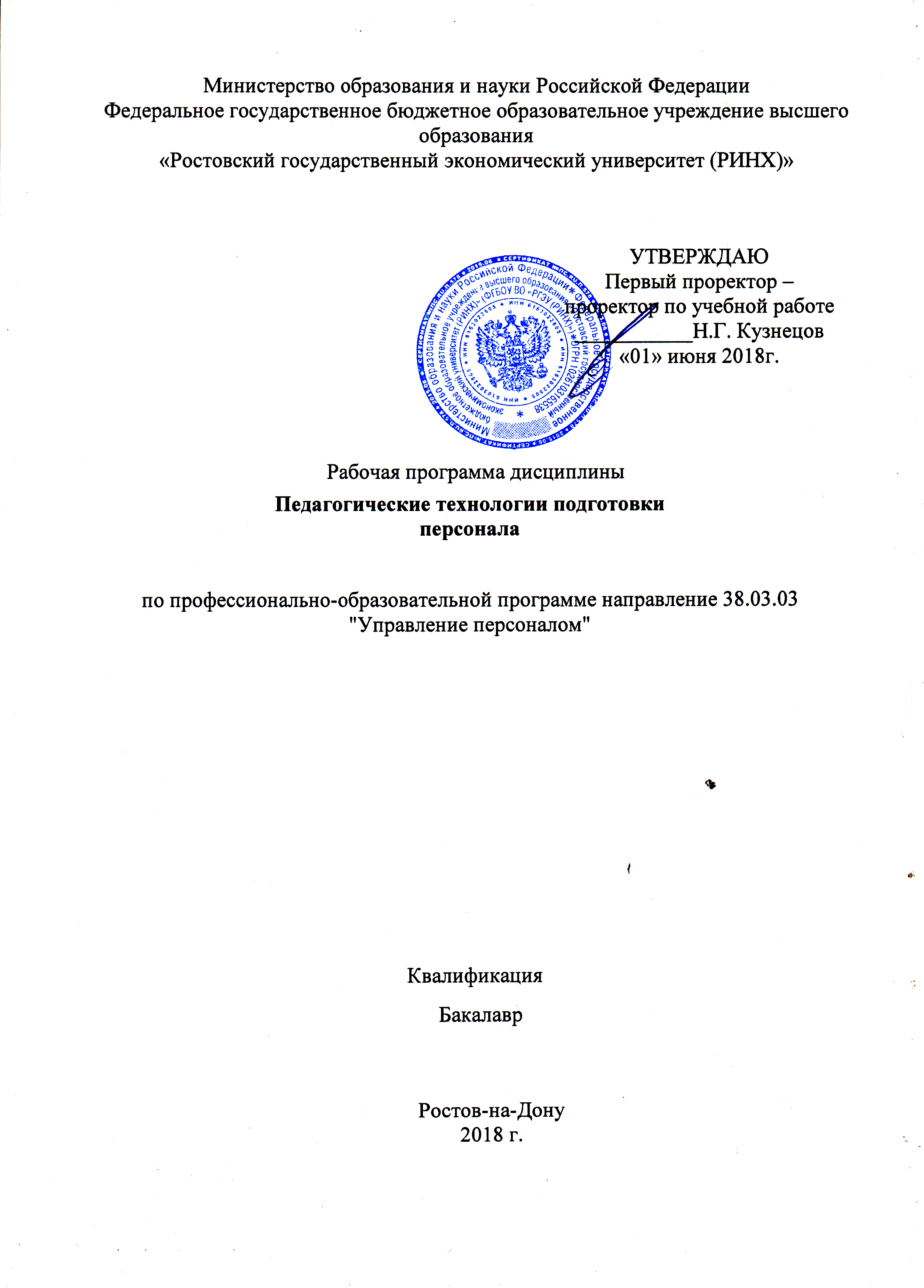 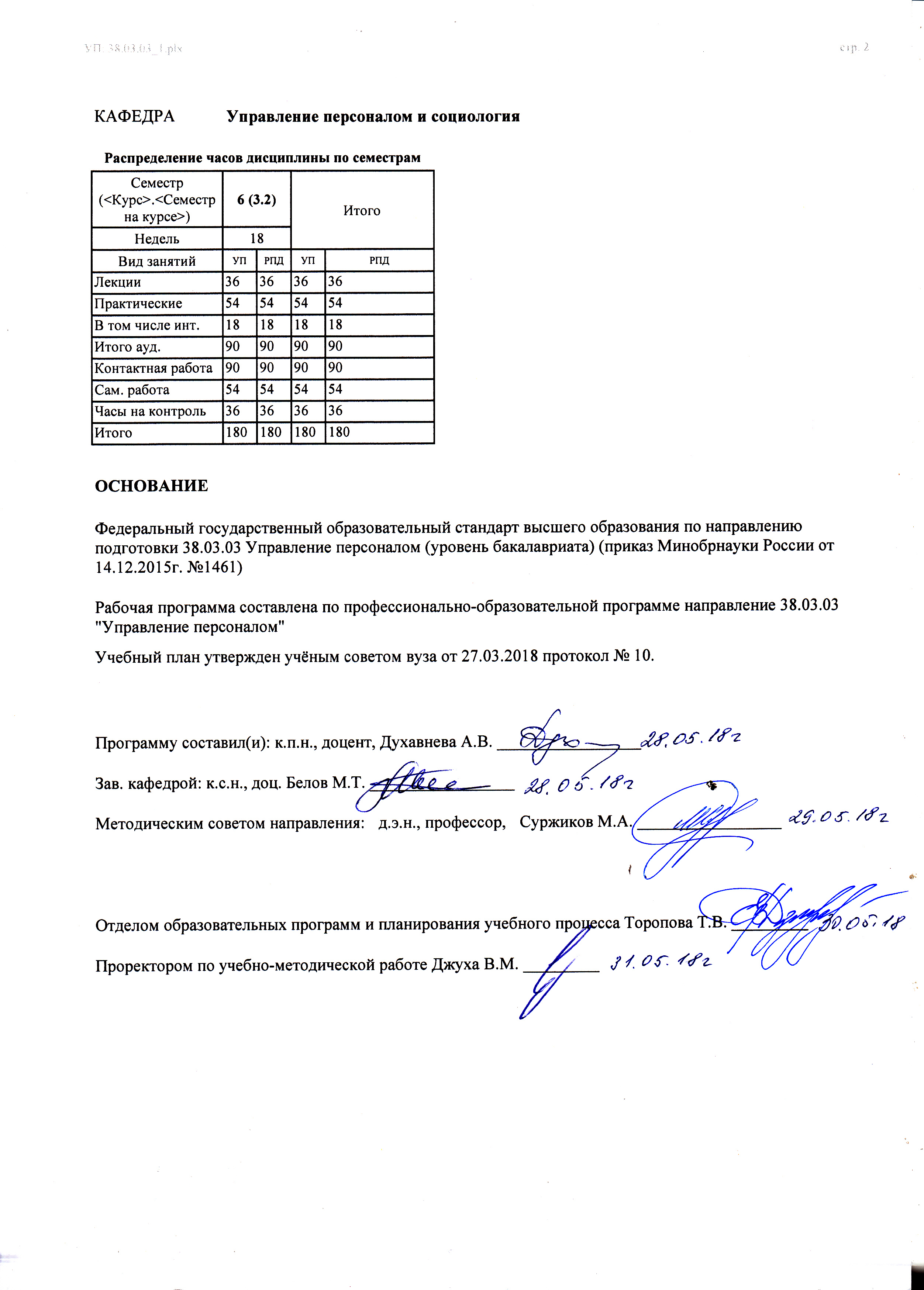 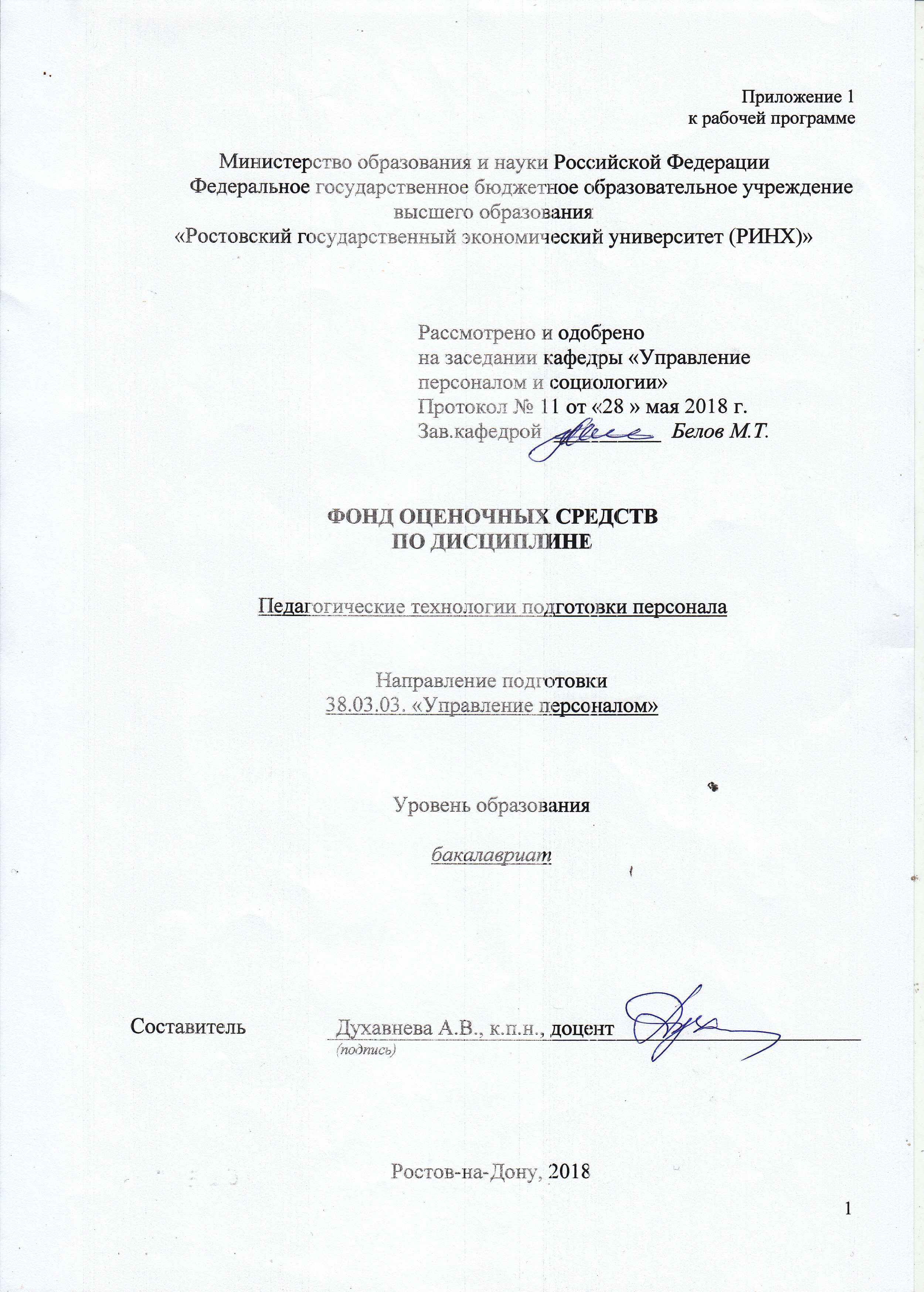 1 Перечень компетенций с указанием этапов их формирования в процессе освоения образовательной программы1.1 Перечень компетенций с указанием этапов их формирования представлен в п. 3. «Требования к результатам освоения дисциплины» рабочей программы дисциплины.2 Описание показателей и критериев оценивания компетенций на различных этапах их формирования, описание шкал оценивания2.1 Показатели и критерии оценивания компетенций:  2.2 Шкалы оценивания:   Текущий контроль успеваемости и промежуточная аттестация осуществляется в рамках накопительной балльно-рейтинговой системы в 100-балльной шкале:84-100 баллов (оценка «отлично»)67-83 баллов (оценка «хорошо»)50-66 баллов (оценка «удовлетворительно») 0-49 баллов (оценка «неудовлетворительно»)3 Типовые контрольные задания или иные материалы, необходимые для оценки знаний, умений, навыков и (или) опыта деятельности, характеризующих этапы формирования компетенций в процессе освоения образовательной программыМинистерство образования и науки Российской ФедерацииФедеральное государственное бюджетное образовательное учреждение высшего образования«Ростовский государственный экономический университет (РИНХ)»Кафедра Управления персоналом и социологииВопросы к экзамену.по дисциплине Педагогические технологии подготовки персоналаПедагогические технологии как область современного педагогического знания. Научные, социокультурные предпосылки возникновения педагогических технологий как области педагогического знания.Понятие «Педагогическая технология». Авторские интерпретации понятия «педагогические технологии». Основные характеристики современных педагогических технологий. Философские основания современных педагогических технологийЕстественно-научные основания современных педагогических технологийПсихологические основания современных педагогических технологийОсновные характеристики современных педагогических технологий. Философские основания современных педагогических технологийЕстественно-научные основания современных педагогических технологийПсихологические основания современных педагогических технологийПонятие «обучение». Компонентный состав процесса обучения. Краткая характеристика основных компонентов процесса обучения. Педагогические технологии в структуре процесса обучения.Организация лекционной работы в обучении персонала. Критерии выбора форм лекционной работы. Требования к лекции. Методы и приемы активизации слушателей на лекционном занятии.Организация семинарских занятий в обучении персонала. Семинар как взаимодействие участников. Современные формы организации семинаров. Специфика организации практических занятий со слушателями.Игровые формы и методы активного и интерактивного обучения; специфика их использования в подготовке персонала. Деловая игра: понятие, принципы организации, структура. Ролевая игра: целевые установки, специфика организации. Игровые упражнения. Игровое моделирование.Технология кейс-метода в подготовке персонала. Признаки и технологические особенности метода case-study. Преимущества и место метода case-study в подготовке персонала. Классификация кейсов. Структура кейса и принципы его построения. Технология работы с кейсом.Технология метода проектов в подготовке персонала. Понятие, ведущие педагогические цели метода проектов. Типология проектов. Технологическая схема работы с проектом.Организация технологии проблемного обучения в подготовке персонала. Проблемная ситуация. Проблемные вопросы. Проблемные задания. Особенности организации решения.Мозговой штурм как метод активного и интерактивного обучения. Целевые установки. Методика организации. Специфика технологий обучения руководителей. Цель и содержание обучения руководителей.Критерии выбора организационных форм, методов, технологий обучения руководителей. Психолого-педагогические особенности организации обучения руководителей.Специфика организации лекционных, семинарских занятий. Использование тренинг-технологий в обучении руководителей. Элементы технологии активного и интерактивного обучения в подготовке руководителей.Технология дистанционного обучения. Методологические основы технологии дистанционного обучения. Модели технологии дистанционного обучения. Специфика организации обучения в технологии дистанционного обученияКритерии оценивания: оценка «отлично» выставляется, если ответ полный и правильный.; оценка хорошо», если ответ правильный на 70 %оценка «удовлетворительно», если ответ правильный на 50%оценка неудовлетворительно», если ответ неправильныйСоставитель ________________________ А.В. Духавнева                                                                              (подпись)«28» мая  2018 г. Министерство образования и науки Российской ФедерацииФедеральное государственное бюджетное образовательное учреждение высшего образования«Ростовский государственный экономический университет (РИНХ)»Кафедра Управления персоналом и социологииЭКЗАМЕНАЦИОННЫЙ БИЛЕТ №___ по дисциплине «Управление трудовыми ресурсами»1. Основные понятия, характеризующие трудовые ресурсы.2. Структура и   воспроизводство населения. Составитель        ______________________________А.В. ДухавневаЗаведующий кафедрой    ______________________М.Т. Белов(подпись)«28» мая  2018 г. Министерство образования и науки Российской ФедерацииФедеральное государственное бюджетное образовательное учреждение высшего образования«Ростовский государственный экономический университет (РИНХ)»Кафедра Управления персоналом и социологииТесты по дисциплине  Педагогические технологии подготовки персонала1. Педагогическая технология - это:A) система функционирования всех компонентов педагогического процесса;Б) точное инструментальное управление образовательным процессоми гарантированный успех в достижении поставленных педагогических целей;B) организация хода учебного занятия в соответствие с учебными целями;Г) нет правильного ответа;Д) все ответы правильные2. Массовую разработку и внедрение педагогических технологии относят к середине ... годов прошлого века:A) 40-ых;Б) 50-ых;B) 70-ых;Г) 80-ых;Д) нет правильного ответа3. Первоначально под педагогической технологией понималась попытка технизации учебного процесса, результатом чего стало создание программированного обучения, теоретические основы которого разрабатывались:A) Д. Дьюи;Б) Б.Ф. Скиннером;B) Г.К. Селевко;Г) нет правильного ответа;Д) все ответы правильные4. Педагогическую технологию характеризует:A) системность;Б) цикличность;B) прагматичность;Г) нет правильного ответа;Д) все ответы правильные5. Значительный вклад в развитие исследований в области педагогических технологий внесен:A) В.П. Беспалько;Б) И.П. Пидкасистым;B) В.А. Сластениным;Г) нет правильного ответа;Д) все ответы правильные6. Расположите иерархию вертикальной структуры педагогических технологий, начиная с наименьших:отраслевая макротехнология – 1; метатехнология – 2; микротехнология – 3; модульно-локальная мезотехнология – 4A) 3,2,4,1;Б) 3,4,1,2;B) 3,1,4,2;Г) 3,2,1,4;Д) нет правильного ответа7. Технологии, направленные на решение узких оперативных задачи относящиеся к индивидуальному взаимодействию или самовоздействию субъектов педагогического процесса – это:A) микротехнологии;Б) макротехнологии;B) метатехнологии;Г) мезотехнологии;Д) нет правильного ответа8. Аспект, входящий в горизонтальную структуру педагогической технологии, где технология представляется моделью, описанием целей, содержания, методов и средств, алгоритмов действий, применяемых для достижения результатов:A) научный аспект;Б) процессуально-действенный аспект;B) оценочный аспект;Г) формально-описательный аспект;Д) нет правильного ответа9. В концептуальную часть педагогических технологий входит:A) название технологии, целевые ориентации;Б) структура и алгоритм деятельности субъектов;B) экспертиза педагогической технологии;Г) нет правильного ответа;Д) все ответы правильные10. Единицей педагогического процесса является:А) педагогическая ситуация;Б) педагогическая задача;В) учащийся;Г) нет правильного ответа;Д) все ответы правильные11.Ученики не подготовились к уроку. Задача учителя – включить учащихся в деятельность на уроке. Определите тип задачи:A) стратегическая задача;Б) тактическая задача;B) оперативная задача;Г) традиционная задача;Д) нет правильного ответа.12. Последовательно расположите этапы решения педагогических задач:прогностический этап – 1; аналитический этап – 2; рефлексивный этап – 3; процессуальный этап – 4A) 1,2,4,3Б) 2,1,3,4;B) 1,4,2,3;Г) 2,1,4,3;Д) нет правильного ответа13. На каком этапе технологии решения педагогических задач происходит отбор имеющихся средств достижения результата, проектирование воздействия или взаимодействия?A) на аналитическом этапе;Б) на процессуальном этапе;B) на прогностическом этапе;Г) на рефлексивном этапе;Д) нет правильного ответа14. На основе активизации и интенсификации деятельности можно выделить следующие технологии:А) игровые технологии;Б) технологии программированного обучения;В) гуманистические технология;Г) нет правильного ответа;Д) все ответы правильные15. Педагогическая диагностика является частью:A) педагогического процесса;Б) педагогического мониторинга;B) педагогической деятельности;Г) нет правильного ответа;Д) все ответы правильныеД) все ответы правильные16. К принципам обучения, применяемым в информационных технологиях, не относится:A) принцип стартовых знаний;Б) принцип интеграции;B) принцип информационной безопасности;Г) принцип моделирования;Д) нет правильного ответа17. В обязанности тьютора входит:A) сопровождение учебного процесса;Б) составление учебной программы, лекций;B) проведение дистанционных занятий;Г) нет правильного ответа;Д) все ответы правильныеСоставитель ________________________А.В. Духавнева                                                                              (подпись)«28» мая  2018 г. Министерство образования и науки Российской ФедерацииФедеральное государственное бюджетное образовательное учреждение высшего образования«Ростовский государственный экономический университет (РИНХ)»Кафедра Управления персоналом и социологииТемы рефератовпо дисциплине Педагогические технологии подготовки персоналаПедагогические технологии как феномен современной педагогики и образовательной практикиТрадиционные технологии в подготовке персоналаСовременные формы лекционной работы в практике обучения персоналаСеминар как общение и взаимодействие участников в практике обучения персоналаИнформационные технологии в обучении персоналаИнтерактивные технологии групповой работы за рубежомТренинг как метод активного обучения персоналаМетоды групповой работы в обучении персоналаСравнительный анализ индивидуальной и групповой работы в обучении персоналаДеловые игры в обучении персоналаРолевые игры в обучении персоналаМозговой штурм как метод эвристического обучения персоналаКейс-метод в обучении персоналаТренинг и кейс-стади: сходства и различия. Корпоративный тренинг как метод обучения персоналаПроблемные технологии в обучении персоналаТехнологии повышения креативности персонала в обучении Деловые игры в подготовке персоналаРолевые игры в подготовке персоналаИгровое моделирование как метод активного обучения в подготовке персоналаИгровые упражнения в развитии деловых умений персоналаПедагогические технологии в подготовке руководителя: опыт практикиСравнительный анализ опыта дистанционного обучения в России и за рубежомКритерии оценки:   Критерии и показатели, используемые при оценивании учебного реферата Оценивание рефератаРеферат оценивается по 100 балльной шкале, балы переводятся в оценки успеваемости следующим образом: • 86 – 100 баллов – «отлично»; • 70 – 75 баллов – «хорошо»; • 51 – 69 баллов – «удовлетворительно;• мене 51 балла – «неудовлетворительно».Баллы учитываются в процессе текущей оценки знаний программного материала.Составитель ________________________ А.В. Духавнева                                                                              (подпись)«28» мая  2018 г. 4 Методические материалы, определяющие процедуры оценивания знаний, умений, навыков и (или) опыта деятельности, характеризующих этапы формирования компетенцийПроцедуры оценивания включают в себя текущий контроль и промежуточную аттестацию.Текущий контроль успеваемости проводится с использованием оценочных средств, представленных в п. 3 данного приложения. Результаты текущего контроля доводятся до сведения студентов до промежуточной аттестации.  	Промежуточная аттестация проводится в форме экзамена. Экзамен проводится по расписанию экзаменационной сессии в письменном виде.  Количество вопросов в экзаменационном задании – 2.  Проверка ответов и объявление результатов производится в день экзамена.  Результаты аттестации заносятся в экзаменационную ведомость и зачетную книжку студента. Студенты, не прошедшие промежуточную аттестацию по графику сессии, должны ликвидировать задолженность в установленном порядке. Методические указания по освоению дисциплины «Педагогические технологии подготовки персонала» адресованы студентам всех форм обучения.  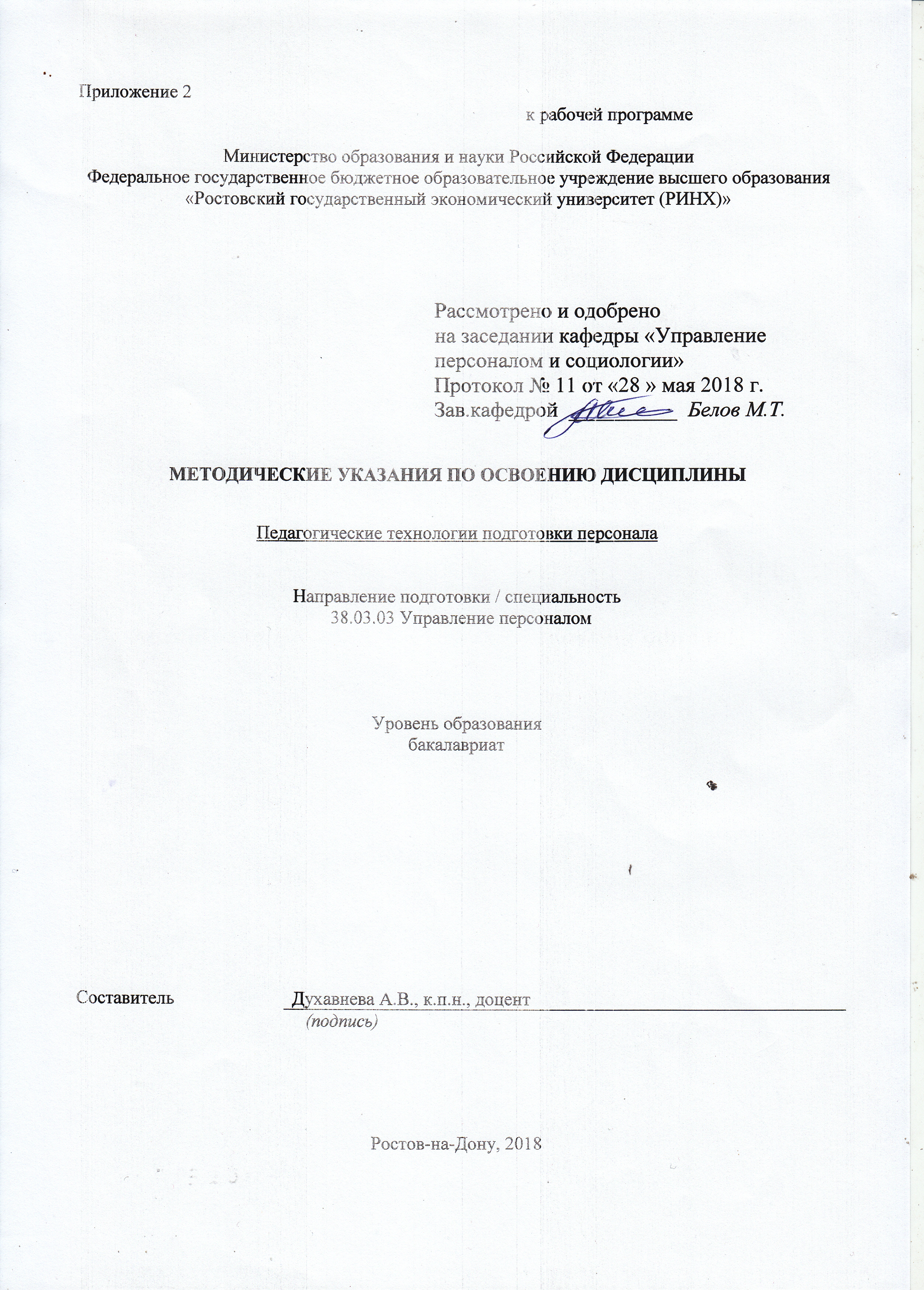 Учебным планом по направлению подготовки 38.03.03 «Управление персоналом» предусмотрены следующие виды занятий:- лекции;- практические занятия.В ходе лекционных занятий рассматриваются современные педагогические технологии как область педагогического знания; педагогические технологии в структуре; краткая характеристика современных педагогических технологий; педагогические технологии подготовки персонала; технологии обучения руководителей.В ходе практических занятий углубляются и закрепляются знания студентов по ряду рассмотренных на лекциях вопросов, развиваются навыки организовывать процесс обучения персонала, используя современные технологии, формы и методы обучения.При подготовке к практическим занятиям каждый студент должен:  – изучить рекомендованную учебную литературу;  – изучить конспекты лекций;  – подготовить ответы на все вопросы по изучаемой теме;  –письменно решить домашнее задание, рекомендованные преподавателем при изучении каждой темы.    По согласованию с  преподавателем  студент  может  подготовить реферат, доклад или сообщение по теме занятия. В процессе подготовки к практическим занятиям студенты  могут  воспользоваться  консультациями преподавателя.  Вопросы, не  рассмотренные  на  лекциях  и  практических занятиях, должны  быть  изучены  студентами  в  ходе  самостоятельной  работы. Контроль  самостоятельной  работы  студентов  над  учебной  программой курса  осуществляется  в  ходе   занятий методом  устного опроса  или  посредством  тестирования.  В ходе  самостоятельной  работы  каждый  студент  обязан  прочитать  основную  и  по  возможности  дополнительную  литературу  по  изучаемой  теме,  дополнить  конспекты лекций  недостающим  материалом,  выписками  из  рекомендованных первоисточников.  Выделить непонятные термины, найти их значение в энциклопедических словарях.  Студент должен готовиться к предстоящему лабораторному занятию по всем, обозначенным в рабочей программе дисциплины вопросам.  При реализации различных видов учебной работы используются разнообразные (в т.ч. интерактивные) методы обучения.Для подготовки к занятиям, текущему контролю и промежуточной аттестации студенты могут воспользоваться электронной библиотекой ВУЗа http://library.rsue.ru/. Также обучающиеся могут  взять  на  дом необходимую  литературу  на  абонементе  вузовской библиотеки или воспользоваться читальными залами вуза.  УП: 38.03.03_1.plxУП: 38.03.03_1.plxУП: 38.03.03_1.plxстр. 3стр. 3Визирование РПД для исполнения в очередном учебном годуВизирование РПД для исполнения в очередном учебном годуОтдел образовательных программ и планирования учебного процесса Торопова Т.В. __________Рабочая программа пересмотрена, обсуждена и одобрена для исполнения в 2019-2020 учебном году на заседании кафедры Управление персоналом и социологияЗав. кафедрой к.с.н., доц. Белов М.Т. _________________Программу составил(и):  к.п.н., доцент, Духавнева А.В. _________________Отдел образовательных программ и планирования учебного процесса Торопова Т.В. __________Рабочая программа пересмотрена, обсуждена и одобрена для исполнения в 2019-2020 учебном году на заседании кафедры Управление персоналом и социологияЗав. кафедрой к.с.н., доц. Белов М.Т. _________________Программу составил(и):  к.п.н., доцент, Духавнева А.В. _________________Отдел образовательных программ и планирования учебного процесса Торопова Т.В. __________Рабочая программа пересмотрена, обсуждена и одобрена для исполнения в 2019-2020 учебном году на заседании кафедры Управление персоналом и социологияЗав. кафедрой к.с.н., доц. Белов М.Т. _________________Программу составил(и):  к.п.н., доцент, Духавнева А.В. _________________Отдел образовательных программ и планирования учебного процесса Торопова Т.В. __________Рабочая программа пересмотрена, обсуждена и одобрена для исполнения в 2019-2020 учебном году на заседании кафедры Управление персоналом и социологияЗав. кафедрой к.с.н., доц. Белов М.Т. _________________Программу составил(и):  к.п.н., доцент, Духавнева А.В. _________________Отдел образовательных программ и планирования учебного процесса Торопова Т.В. __________Рабочая программа пересмотрена, обсуждена и одобрена для исполнения в 2019-2020 учебном году на заседании кафедры Управление персоналом и социологияЗав. кафедрой к.с.н., доц. Белов М.Т. _________________Программу составил(и):  к.п.н., доцент, Духавнева А.В. _________________Визирование РПД для исполнения в очередном учебном годуВизирование РПД для исполнения в очередном учебном годуОтдел образовательных программ и планирования учебного процесса Торопова Т.В. __________Рабочая программа пересмотрена, обсуждена и одобрена для исполнения в 2020-2021 учебном году на заседании кафедры Управление персоналом и социологияЗав. кафедрой к.с.н., доц. Белов М.Т. _________________Программу составил(и):  к.п.н., доцент, Духавнева А.В. _________________Отдел образовательных программ и планирования учебного процесса Торопова Т.В. __________Рабочая программа пересмотрена, обсуждена и одобрена для исполнения в 2020-2021 учебном году на заседании кафедры Управление персоналом и социологияЗав. кафедрой к.с.н., доц. Белов М.Т. _________________Программу составил(и):  к.п.н., доцент, Духавнева А.В. _________________Отдел образовательных программ и планирования учебного процесса Торопова Т.В. __________Рабочая программа пересмотрена, обсуждена и одобрена для исполнения в 2020-2021 учебном году на заседании кафедры Управление персоналом и социологияЗав. кафедрой к.с.н., доц. Белов М.Т. _________________Программу составил(и):  к.п.н., доцент, Духавнева А.В. _________________Отдел образовательных программ и планирования учебного процесса Торопова Т.В. __________Рабочая программа пересмотрена, обсуждена и одобрена для исполнения в 2020-2021 учебном году на заседании кафедры Управление персоналом и социологияЗав. кафедрой к.с.н., доц. Белов М.Т. _________________Программу составил(и):  к.п.н., доцент, Духавнева А.В. _________________Отдел образовательных программ и планирования учебного процесса Торопова Т.В. __________Рабочая программа пересмотрена, обсуждена и одобрена для исполнения в 2020-2021 учебном году на заседании кафедры Управление персоналом и социологияЗав. кафедрой к.с.н., доц. Белов М.Т. _________________Программу составил(и):  к.п.н., доцент, Духавнева А.В. _________________Визирование РПД для исполнения в очередном учебном годуВизирование РПД для исполнения в очередном учебном годуОтдел образовательных программ и планирования учебного процесса Торопова Т.В. __________Рабочая программа пересмотрена, обсуждена и одобрена для исполнения в 2021-2022 учебном году на заседании кафедры Управление персоналом и социологияЗав. кафедрой: к.с.н., доц. Белов М.Т. _________________Программу составил(и):  к.п.н., доцент, Духавнева А.В. _________________Отдел образовательных программ и планирования учебного процесса Торопова Т.В. __________Рабочая программа пересмотрена, обсуждена и одобрена для исполнения в 2021-2022 учебном году на заседании кафедры Управление персоналом и социологияЗав. кафедрой: к.с.н., доц. Белов М.Т. _________________Программу составил(и):  к.п.н., доцент, Духавнева А.В. _________________Отдел образовательных программ и планирования учебного процесса Торопова Т.В. __________Рабочая программа пересмотрена, обсуждена и одобрена для исполнения в 2021-2022 учебном году на заседании кафедры Управление персоналом и социологияЗав. кафедрой: к.с.н., доц. Белов М.Т. _________________Программу составил(и):  к.п.н., доцент, Духавнева А.В. _________________Отдел образовательных программ и планирования учебного процесса Торопова Т.В. __________Рабочая программа пересмотрена, обсуждена и одобрена для исполнения в 2021-2022 учебном году на заседании кафедры Управление персоналом и социологияЗав. кафедрой: к.с.н., доц. Белов М.Т. _________________Программу составил(и):  к.п.н., доцент, Духавнева А.В. _________________Отдел образовательных программ и планирования учебного процесса Торопова Т.В. __________Рабочая программа пересмотрена, обсуждена и одобрена для исполнения в 2021-2022 учебном году на заседании кафедры Управление персоналом и социологияЗав. кафедрой: к.с.н., доц. Белов М.Т. _________________Программу составил(и):  к.п.н., доцент, Духавнева А.В. _________________Визирование РПД для исполнения в очередном учебном годуВизирование РПД для исполнения в очередном учебном годуОтдел образовательных программ и планирования учебного процесса Торопова Т.В. __________Рабочая программа пересмотрена, обсуждена и одобрена для исполнения в 2022-2023 учебном году на заседании кафедры Управление персоналом и социологияЗав. кафедрой: к.с.н., доц. Белов М.Т. _________________Программу составил(и):  к.п.н., доцент, Духавнева А.В. _________________Отдел образовательных программ и планирования учебного процесса Торопова Т.В. __________Рабочая программа пересмотрена, обсуждена и одобрена для исполнения в 2022-2023 учебном году на заседании кафедры Управление персоналом и социологияЗав. кафедрой: к.с.н., доц. Белов М.Т. _________________Программу составил(и):  к.п.н., доцент, Духавнева А.В. _________________Отдел образовательных программ и планирования учебного процесса Торопова Т.В. __________Рабочая программа пересмотрена, обсуждена и одобрена для исполнения в 2022-2023 учебном году на заседании кафедры Управление персоналом и социологияЗав. кафедрой: к.с.н., доц. Белов М.Т. _________________Программу составил(и):  к.п.н., доцент, Духавнева А.В. _________________Отдел образовательных программ и планирования учебного процесса Торопова Т.В. __________Рабочая программа пересмотрена, обсуждена и одобрена для исполнения в 2022-2023 учебном году на заседании кафедры Управление персоналом и социологияЗав. кафедрой: к.с.н., доц. Белов М.Т. _________________Программу составил(и):  к.п.н., доцент, Духавнева А.В. _________________Отдел образовательных программ и планирования учебного процесса Торопова Т.В. __________Рабочая программа пересмотрена, обсуждена и одобрена для исполнения в 2022-2023 учебном году на заседании кафедры Управление персоналом и социологияЗав. кафедрой: к.с.н., доц. Белов М.Т. _________________Программу составил(и):  к.п.н., доцент, Духавнева А.В. _________________УП: 38.03.03_1.plxУП: 38.03.03_1.plxУП: 38.03.03_1.plxУП: 38.03.03_1.plxУП: 38.03.03_1.plxстр. 41. ЦЕЛИ ОСВОЕНИЯ ДИСЦИПЛИНЫ1. ЦЕЛИ ОСВОЕНИЯ ДИСЦИПЛИНЫ1. ЦЕЛИ ОСВОЕНИЯ ДИСЦИПЛИНЫ1. ЦЕЛИ ОСВОЕНИЯ ДИСЦИПЛИНЫ1. ЦЕЛИ ОСВОЕНИЯ ДИСЦИПЛИНЫ1. ЦЕЛИ ОСВОЕНИЯ ДИСЦИПЛИНЫ1. ЦЕЛИ ОСВОЕНИЯ ДИСЦИПЛИНЫ1. ЦЕЛИ ОСВОЕНИЯ ДИСЦИПЛИНЫ1. ЦЕЛИ ОСВОЕНИЯ ДИСЦИПЛИНЫ1. ЦЕЛИ ОСВОЕНИЯ ДИСЦИПЛИНЫ1. ЦЕЛИ ОСВОЕНИЯ ДИСЦИПЛИНЫ1. ЦЕЛИ ОСВОЕНИЯ ДИСЦИПЛИНЫ1.1Цель: формировать у бакалавров знание о современных педагогических технологиях и основах организации обучения, профессионального развития и служебно-профессионального продвижения персонала.Цель: формировать у бакалавров знание о современных педагогических технологиях и основах организации обучения, профессионального развития и служебно-профессионального продвижения персонала.Цель: формировать у бакалавров знание о современных педагогических технологиях и основах организации обучения, профессионального развития и служебно-профессионального продвижения персонала.Цель: формировать у бакалавров знание о современных педагогических технологиях и основах организации обучения, профессионального развития и служебно-профессионального продвижения персонала.Цель: формировать у бакалавров знание о современных педагогических технологиях и основах организации обучения, профессионального развития и служебно-профессионального продвижения персонала.Цель: формировать у бакалавров знание о современных педагогических технологиях и основах организации обучения, профессионального развития и служебно-профессионального продвижения персонала.Цель: формировать у бакалавров знание о современных педагогических технологиях и основах организации обучения, профессионального развития и служебно-профессионального продвижения персонала.Цель: формировать у бакалавров знание о современных педагогических технологиях и основах организации обучения, профессионального развития и служебно-профессионального продвижения персонала.Цель: формировать у бакалавров знание о современных педагогических технологиях и основах организации обучения, профессионального развития и служебно-профессионального продвижения персонала.Цель: формировать у бакалавров знание о современных педагогических технологиях и основах организации обучения, профессионального развития и служебно-профессионального продвижения персонала.Цель: формировать у бакалавров знание о современных педагогических технологиях и основах организации обучения, профессионального развития и служебно-профессионального продвижения персонала.1.2Задачи:Задачи:Задачи:Задачи:Задачи:Задачи:Задачи:Задачи:Задачи:Задачи:Задачи:1.3- формировать у студентов знание о современных педагогических технологиях профессионального развития персонала, управления карьерой и служебно-профессиональным продвижением персонала;- формировать у студентов знание о современных педагогических технологиях профессионального развития персонала, управления карьерой и служебно-профессиональным продвижением персонала;- формировать у студентов знание о современных педагогических технологиях профессионального развития персонала, управления карьерой и служебно-профессиональным продвижением персонала;- формировать у студентов знание о современных педагогических технологиях профессионального развития персонала, управления карьерой и служебно-профессиональным продвижением персонала;- формировать у студентов знание о современных педагогических технологиях профессионального развития персонала, управления карьерой и служебно-профессиональным продвижением персонала;- формировать у студентов знание о современных педагогических технологиях профессионального развития персонала, управления карьерой и служебно-профессиональным продвижением персонала;- формировать у студентов знание о современных педагогических технологиях профессионального развития персонала, управления карьерой и служебно-профессиональным продвижением персонала;- формировать у студентов знание о современных педагогических технологиях профессионального развития персонала, управления карьерой и служебно-профессиональным продвижением персонала;- формировать у студентов знание о современных педагогических технологиях профессионального развития персонала, управления карьерой и служебно-профессиональным продвижением персонала;- формировать у студентов знание о современных педагогических технологиях профессионального развития персонала, управления карьерой и служебно-профессиональным продвижением персонала;- формировать у студентов знание о современных педагогических технологиях профессионального развития персонала, управления карьерой и служебно-профессиональным продвижением персонала;1.4- учить понимать специфику организации обучения персонала организации;- учить понимать специфику организации обучения персонала организации;- учить понимать специфику организации обучения персонала организации;- учить понимать специфику организации обучения персонала организации;- учить понимать специфику организации обучения персонала организации;- учить понимать специфику организации обучения персонала организации;- учить понимать специфику организации обучения персонала организации;- учить понимать специфику организации обучения персонала организации;- учить понимать специфику организации обучения персонала организации;- учить понимать специфику организации обучения персонала организации;- учить понимать специфику организации обучения персонала организации;1.5- развивать у студентов умения  и навыки, необходимые для организации обучения персонала с использованием разнообразных современных образовательных технологий.- развивать у студентов умения  и навыки, необходимые для организации обучения персонала с использованием разнообразных современных образовательных технологий.- развивать у студентов умения  и навыки, необходимые для организации обучения персонала с использованием разнообразных современных образовательных технологий.- развивать у студентов умения  и навыки, необходимые для организации обучения персонала с использованием разнообразных современных образовательных технологий.- развивать у студентов умения  и навыки, необходимые для организации обучения персонала с использованием разнообразных современных образовательных технологий.- развивать у студентов умения  и навыки, необходимые для организации обучения персонала с использованием разнообразных современных образовательных технологий.- развивать у студентов умения  и навыки, необходимые для организации обучения персонала с использованием разнообразных современных образовательных технологий.- развивать у студентов умения  и навыки, необходимые для организации обучения персонала с использованием разнообразных современных образовательных технологий.- развивать у студентов умения  и навыки, необходимые для организации обучения персонала с использованием разнообразных современных образовательных технологий.- развивать у студентов умения  и навыки, необходимые для организации обучения персонала с использованием разнообразных современных образовательных технологий.- развивать у студентов умения  и навыки, необходимые для организации обучения персонала с использованием разнообразных современных образовательных технологий.2. МЕСТО ДИСЦИПЛИНЫ В СТРУКТУРЕ ОБРАЗОВАТЕЛЬНОЙ ПРОГРАММЫ2. МЕСТО ДИСЦИПЛИНЫ В СТРУКТУРЕ ОБРАЗОВАТЕЛЬНОЙ ПРОГРАММЫ2. МЕСТО ДИСЦИПЛИНЫ В СТРУКТУРЕ ОБРАЗОВАТЕЛЬНОЙ ПРОГРАММЫ2. МЕСТО ДИСЦИПЛИНЫ В СТРУКТУРЕ ОБРАЗОВАТЕЛЬНОЙ ПРОГРАММЫ2. МЕСТО ДИСЦИПЛИНЫ В СТРУКТУРЕ ОБРАЗОВАТЕЛЬНОЙ ПРОГРАММЫ2. МЕСТО ДИСЦИПЛИНЫ В СТРУКТУРЕ ОБРАЗОВАТЕЛЬНОЙ ПРОГРАММЫ2. МЕСТО ДИСЦИПЛИНЫ В СТРУКТУРЕ ОБРАЗОВАТЕЛЬНОЙ ПРОГРАММЫ2. МЕСТО ДИСЦИПЛИНЫ В СТРУКТУРЕ ОБРАЗОВАТЕЛЬНОЙ ПРОГРАММЫ2. МЕСТО ДИСЦИПЛИНЫ В СТРУКТУРЕ ОБРАЗОВАТЕЛЬНОЙ ПРОГРАММЫ2. МЕСТО ДИСЦИПЛИНЫ В СТРУКТУРЕ ОБРАЗОВАТЕЛЬНОЙ ПРОГРАММЫ2. МЕСТО ДИСЦИПЛИНЫ В СТРУКТУРЕ ОБРАЗОВАТЕЛЬНОЙ ПРОГРАММЫ2. МЕСТО ДИСЦИПЛИНЫ В СТРУКТУРЕ ОБРАЗОВАТЕЛЬНОЙ ПРОГРАММЫЦикл (раздел) ООП:Цикл (раздел) ООП:Цикл (раздел) ООП:Б1.В.ДВ.05Б1.В.ДВ.05Б1.В.ДВ.05Б1.В.ДВ.05Б1.В.ДВ.05Б1.В.ДВ.05Б1.В.ДВ.05Б1.В.ДВ.05Б1.В.ДВ.052.1Требования к предварительной подготовке обучающегося:Требования к предварительной подготовке обучающегося:Требования к предварительной подготовке обучающегося:Требования к предварительной подготовке обучающегося:Требования к предварительной подготовке обучающегося:Требования к предварительной подготовке обучающегося:Требования к предварительной подготовке обучающегося:Требования к предварительной подготовке обучающегося:Требования к предварительной подготовке обучающегося:Требования к предварительной подготовке обучающегося:Требования к предварительной подготовке обучающегося:2.1.1Необходимыми условиями для успешного освоения дисциплины являются навыки, знания и умения, полученные в ходе освоения дисциплин:Необходимыми условиями для успешного освоения дисциплины являются навыки, знания и умения, полученные в ходе освоения дисциплин:Необходимыми условиями для успешного освоения дисциплины являются навыки, знания и умения, полученные в ходе освоения дисциплин:Необходимыми условиями для успешного освоения дисциплины являются навыки, знания и умения, полученные в ходе освоения дисциплин:Необходимыми условиями для успешного освоения дисциплины являются навыки, знания и умения, полученные в ходе освоения дисциплин:Необходимыми условиями для успешного освоения дисциплины являются навыки, знания и умения, полученные в ходе освоения дисциплин:Необходимыми условиями для успешного освоения дисциплины являются навыки, знания и умения, полученные в ходе освоения дисциплин:Необходимыми условиями для успешного освоения дисциплины являются навыки, знания и умения, полученные в ходе освоения дисциплин:Необходимыми условиями для успешного освоения дисциплины являются навыки, знания и умения, полученные в ходе освоения дисциплин:Необходимыми условиями для успешного освоения дисциплины являются навыки, знания и умения, полученные в ходе освоения дисциплин:Необходимыми условиями для успешного освоения дисциплины являются навыки, знания и умения, полученные в ходе освоения дисциплин:2.1.2ПсихологияПсихологияПсихологияПсихологияПсихологияПсихологияПсихологияПсихологияПсихологияПсихологияПсихология2.1.3Психотехнологии общения менеджеровПсихотехнологии общения менеджеровПсихотехнологии общения менеджеровПсихотехнологии общения менеджеровПсихотехнологии общения менеджеровПсихотехнологии общения менеджеровПсихотехнологии общения менеджеровПсихотехнологии общения менеджеровПсихотехнологии общения менеджеровПсихотехнологии общения менеджеровПсихотехнологии общения менеджеров2.1.4Деловые коммуникацииДеловые коммуникацииДеловые коммуникацииДеловые коммуникацииДеловые коммуникацииДеловые коммуникацииДеловые коммуникацииДеловые коммуникацииДеловые коммуникацииДеловые коммуникацииДеловые коммуникации2.1.5Этика деловых отношенийЭтика деловых отношенийЭтика деловых отношенийЭтика деловых отношенийЭтика деловых отношенийЭтика деловых отношенийЭтика деловых отношенийЭтика деловых отношенийЭтика деловых отношенийЭтика деловых отношенийЭтика деловых отношений2.1.6Введение в специальностьВведение в специальностьВведение в специальностьВведение в специальностьВведение в специальностьВведение в специальностьВведение в специальностьВведение в специальностьВведение в специальностьВведение в специальностьВведение в специальность2.1.7Культура речи и деловое общениеКультура речи и деловое общениеКультура речи и деловое общениеКультура речи и деловое общениеКультура речи и деловое общениеКультура речи и деловое общениеКультура речи и деловое общениеКультура речи и деловое общениеКультура речи и деловое общениеКультура речи и деловое общениеКультура речи и деловое общение2.2Дисциплины и практики, для которых освоение данной дисциплины (модуля) необходимо как предшествующее:Дисциплины и практики, для которых освоение данной дисциплины (модуля) необходимо как предшествующее:Дисциплины и практики, для которых освоение данной дисциплины (модуля) необходимо как предшествующее:Дисциплины и практики, для которых освоение данной дисциплины (модуля) необходимо как предшествующее:Дисциплины и практики, для которых освоение данной дисциплины (модуля) необходимо как предшествующее:Дисциплины и практики, для которых освоение данной дисциплины (модуля) необходимо как предшествующее:Дисциплины и практики, для которых освоение данной дисциплины (модуля) необходимо как предшествующее:Дисциплины и практики, для которых освоение данной дисциплины (модуля) необходимо как предшествующее:Дисциплины и практики, для которых освоение данной дисциплины (модуля) необходимо как предшествующее:Дисциплины и практики, для которых освоение данной дисциплины (модуля) необходимо как предшествующее:Дисциплины и практики, для которых освоение данной дисциплины (модуля) необходимо как предшествующее:2.2.1Методы принятия управленческих решенийМетоды принятия управленческих решенийМетоды принятия управленческих решенийМетоды принятия управленческих решенийМетоды принятия управленческих решенийМетоды принятия управленческих решенийМетоды принятия управленческих решенийМетоды принятия управленческих решенийМетоды принятия управленческих решенийМетоды принятия управленческих решенийМетоды принятия управленческих решений2.2.2Деловые игрыДеловые игрыДеловые игрыДеловые игрыДеловые игрыДеловые игрыДеловые игрыДеловые игрыДеловые игрыДеловые игрыДеловые игры2.2.3Социология и психология управленияСоциология и психология управленияСоциология и психология управленияСоциология и психология управленияСоциология и психология управленияСоциология и психология управленияСоциология и психология управленияСоциология и психология управленияСоциология и психология управленияСоциология и психология управленияСоциология и психология управления3. ТРЕБОВАНИЯ К РЕЗУЛЬТАТАМ ОСВОЕНИЯ ДИСЦИПЛИНЫ3. ТРЕБОВАНИЯ К РЕЗУЛЬТАТАМ ОСВОЕНИЯ ДИСЦИПЛИНЫ3. ТРЕБОВАНИЯ К РЕЗУЛЬТАТАМ ОСВОЕНИЯ ДИСЦИПЛИНЫ3. ТРЕБОВАНИЯ К РЕЗУЛЬТАТАМ ОСВОЕНИЯ ДИСЦИПЛИНЫ3. ТРЕБОВАНИЯ К РЕЗУЛЬТАТАМ ОСВОЕНИЯ ДИСЦИПЛИНЫ3. ТРЕБОВАНИЯ К РЕЗУЛЬТАТАМ ОСВОЕНИЯ ДИСЦИПЛИНЫ3. ТРЕБОВАНИЯ К РЕЗУЛЬТАТАМ ОСВОЕНИЯ ДИСЦИПЛИНЫ3. ТРЕБОВАНИЯ К РЕЗУЛЬТАТАМ ОСВОЕНИЯ ДИСЦИПЛИНЫ3. ТРЕБОВАНИЯ К РЕЗУЛЬТАТАМ ОСВОЕНИЯ ДИСЦИПЛИНЫ3. ТРЕБОВАНИЯ К РЕЗУЛЬТАТАМ ОСВОЕНИЯ ДИСЦИПЛИНЫ3. ТРЕБОВАНИЯ К РЕЗУЛЬТАТАМ ОСВОЕНИЯ ДИСЦИПЛИНЫ3. ТРЕБОВАНИЯ К РЕЗУЛЬТАТАМ ОСВОЕНИЯ ДИСЦИПЛИНЫПК-6: знанием основ профессионального развития персонала, процессов обучения, управления карьерой и служебно -профессиональным продвижением персонала, организации работы с кадровым резервом, видов, форм и методов обучения персонала и умением применять их на практикеПК-6: знанием основ профессионального развития персонала, процессов обучения, управления карьерой и служебно -профессиональным продвижением персонала, организации работы с кадровым резервом, видов, форм и методов обучения персонала и умением применять их на практикеПК-6: знанием основ профессионального развития персонала, процессов обучения, управления карьерой и служебно -профессиональным продвижением персонала, организации работы с кадровым резервом, видов, форм и методов обучения персонала и умением применять их на практикеПК-6: знанием основ профессионального развития персонала, процессов обучения, управления карьерой и служебно -профессиональным продвижением персонала, организации работы с кадровым резервом, видов, форм и методов обучения персонала и умением применять их на практикеПК-6: знанием основ профессионального развития персонала, процессов обучения, управления карьерой и служебно -профессиональным продвижением персонала, организации работы с кадровым резервом, видов, форм и методов обучения персонала и умением применять их на практикеПК-6: знанием основ профессионального развития персонала, процессов обучения, управления карьерой и служебно -профессиональным продвижением персонала, организации работы с кадровым резервом, видов, форм и методов обучения персонала и умением применять их на практикеПК-6: знанием основ профессионального развития персонала, процессов обучения, управления карьерой и служебно -профессиональным продвижением персонала, организации работы с кадровым резервом, видов, форм и методов обучения персонала и умением применять их на практикеПК-6: знанием основ профессионального развития персонала, процессов обучения, управления карьерой и служебно -профессиональным продвижением персонала, организации работы с кадровым резервом, видов, форм и методов обучения персонала и умением применять их на практикеПК-6: знанием основ профессионального развития персонала, процессов обучения, управления карьерой и служебно -профессиональным продвижением персонала, организации работы с кадровым резервом, видов, форм и методов обучения персонала и умением применять их на практикеПК-6: знанием основ профессионального развития персонала, процессов обучения, управления карьерой и служебно -профессиональным продвижением персонала, организации работы с кадровым резервом, видов, форм и методов обучения персонала и умением применять их на практикеПК-6: знанием основ профессионального развития персонала, процессов обучения, управления карьерой и служебно -профессиональным продвижением персонала, организации работы с кадровым резервом, видов, форм и методов обучения персонала и умением применять их на практикеПК-6: знанием основ профессионального развития персонала, процессов обучения, управления карьерой и служебно -профессиональным продвижением персонала, организации работы с кадровым резервом, видов, форм и методов обучения персонала и умением применять их на практикеЗнать:Знать:Знать:Знать:Знать:Знать:Знать:Знать:Знать:Знать:Знать:Знать:сущность процессов обучения, управления карьерой и служебно-профессиональным продвижением персоналасущность процессов обучения, управления карьерой и служебно-профессиональным продвижением персоналасущность процессов обучения, управления карьерой и служебно-профессиональным продвижением персоналасущность процессов обучения, управления карьерой и служебно-профессиональным продвижением персоналасущность процессов обучения, управления карьерой и служебно-профессиональным продвижением персоналасущность процессов обучения, управления карьерой и служебно-профессиональным продвижением персоналасущность процессов обучения, управления карьерой и служебно-профессиональным продвижением персоналасущность процессов обучения, управления карьерой и служебно-профессиональным продвижением персоналасущность процессов обучения, управления карьерой и служебно-профессиональным продвижением персоналасущность процессов обучения, управления карьерой и служебно-профессиональным продвижением персоналасущность процессов обучения, управления карьерой и служебно-профессиональным продвижением персоналасущность процессов обучения, управления карьерой и служебно-профессиональным продвижением персоналаУметь:Уметь:Уметь:Уметь:Уметь:Уметь:Уметь:Уметь:Уметь:Уметь:Уметь:Уметь:использовать возможности организации в профессионализации персоналаиспользовать возможности организации в профессионализации персоналаиспользовать возможности организации в профессионализации персоналаиспользовать возможности организации в профессионализации персоналаиспользовать возможности организации в профессионализации персоналаиспользовать возможности организации в профессионализации персоналаиспользовать возможности организации в профессионализации персоналаиспользовать возможности организации в профессионализации персоналаиспользовать возможности организации в профессионализации персоналаиспользовать возможности организации в профессионализации персоналаиспользовать возможности организации в профессионализации персоналаиспользовать возможности организации в профессионализации персоналаВладеть:Владеть:Владеть:Владеть:Владеть:Владеть:Владеть:Владеть:Владеть:Владеть:Владеть:Владеть:представлением о социальных проблемах профессионализациипредставлением о социальных проблемах профессионализациипредставлением о социальных проблемах профессионализациипредставлением о социальных проблемах профессионализациипредставлением о социальных проблемах профессионализациипредставлением о социальных проблемах профессионализациипредставлением о социальных проблемах профессионализациипредставлением о социальных проблемах профессионализациипредставлением о социальных проблемах профессионализациипредставлением о социальных проблемах профессионализациипредставлением о социальных проблемах профессионализациипредставлением о социальных проблемах профессионализации4. СТРУКТУРА И СОДЕРЖАНИЕ ДИСЦИПЛИНЫ (МОДУЛЯ)4. СТРУКТУРА И СОДЕРЖАНИЕ ДИСЦИПЛИНЫ (МОДУЛЯ)4. СТРУКТУРА И СОДЕРЖАНИЕ ДИСЦИПЛИНЫ (МОДУЛЯ)4. СТРУКТУРА И СОДЕРЖАНИЕ ДИСЦИПЛИНЫ (МОДУЛЯ)4. СТРУКТУРА И СОДЕРЖАНИЕ ДИСЦИПЛИНЫ (МОДУЛЯ)4. СТРУКТУРА И СОДЕРЖАНИЕ ДИСЦИПЛИНЫ (МОДУЛЯ)4. СТРУКТУРА И СОДЕРЖАНИЕ ДИСЦИПЛИНЫ (МОДУЛЯ)4. СТРУКТУРА И СОДЕРЖАНИЕ ДИСЦИПЛИНЫ (МОДУЛЯ)4. СТРУКТУРА И СОДЕРЖАНИЕ ДИСЦИПЛИНЫ (МОДУЛЯ)4. СТРУКТУРА И СОДЕРЖАНИЕ ДИСЦИПЛИНЫ (МОДУЛЯ)4. СТРУКТУРА И СОДЕРЖАНИЕ ДИСЦИПЛИНЫ (МОДУЛЯ)4. СТРУКТУРА И СОДЕРЖАНИЕ ДИСЦИПЛИНЫ (МОДУЛЯ)Код занятияКод занятияНаименование разделов и тем /вид занятия/Наименование разделов и тем /вид занятия/Семестр / КурсСеместр / КурсЧасовКомпетен-цииЛитератураИнтер акт.ПримечаниеПримечаниеРаздел 1. Современные педагогические технологии как область педагогического знанияРаздел 1. Современные педагогические технологии как область педагогического знания1.11.1Тема: Педагогические технологии как область современного педагогического знанияНаучные, социокультурные предпосылки возникновения педагогических технологий как области педагогического знания. Связь с другими педагогическими науками. /Лек/Тема: Педагогические технологии как область современного педагогического знанияНаучные, социокультурные предпосылки возникновения педагогических технологий как области педагогического знания. Связь с другими педагогическими науками. /Лек/662ПК-6Л1.1 Л1.2 Л2.1 Л2.2 Л2.3 Л2.4Э10УП: 38.03.03_1.plxУП: 38.03.03_1.plxУП: 38.03.03_1.plxстр. 51.2Семинар-круглый стол: Современные педагогические технологии: наука или искусство.Понятие «педагогические технологии». Использование педагогических технологий как требование современного образования. Условия для внедрения и использования современными педагогическими технологиями. /Пр/662ПК-6Л1.1 Л2.1 Л2.2 Л2.3Э121.3Тема: Теоретические основы педагогических технологий.Понятие «Педагогическая технология». Авторские интерпретации понятия «педагогические технологии». Основные характеристики современных педагогических технологий. Научные основания педагогических технологий./Лек/662ПК-6Л1.1 Л2.1 Л2.2 Л2.3Э101.4Тема: Классификация педагогических технологий /Пр/662ПК-6Л1.1 Л2.1 Л2.2 Л2.3Э121.5Тема: Современные педагогические технологииПонятие «педагогические технологии». Авторские интерпретации понятия «педагогические технологии». Основные характеристики современных педагогических технологий.  /Ср/6612ПК-6Л1.1 Л2.1 Л2.2 Л2.3Э101.6Тема: Научные основания педагогических технологий.Философские, психологические, естественно-научные основания. /Ср/6612ПК-6Л1.1 Л2.1 Л2.2 Л2.3Э10Раздел 2. Педагогические технологии в структуре  процесса обучения2.1Тема: Уровни соотнесения педагогических технологий с образовательной практикой.Общепедагогический уровень. Предметный уровень. Локальный уровень. Конкретизация на основе примеров. /Пр/662ПК-6Л1.1 Л2.1 Л2.2 Л2.3Э122.2Тема: Понятие «обучение».Компонентный состав процесса обучения. Краткая характеристика основных компонентов процесса обучения. Педагогические технологии в структуре процесса обучения. /Лек/662ПК-6Л1.1 Л2.1 Л2.2 Л2.3Э10Раздел 3. Краткая характеристика современных педагогических технологий3.1Тема: Технология традиционного обучения.Целеполагание. Организационная специфика организации обучения. Лекция как основная форма традиционного обучения. Семинарские и практические занятия.  /Лек/662ПК-6Л1.1 Л2.2 Л2.3Э103.2Тема: Развитие лекционной формы обучения в современной дидактике.Особенности организации разнообразных форм лекционной работы. /Лек/662ПК-6Л1.1 Л2.1 Л2.2 Л2.3Э10УП: 38.03.03_1.plxУП: 38.03.03_1.plxУП: 38.03.03_1.plxстр. 63.3Семинар-круглый стол: Развитие лекционной формы обучения в современной дидактике.Основные формы лекционной работы. Краткая характеристика лекций: организационные и методические характеристики. /Пр/662ПК-6Л1.1 Л2.1 Л2.2 Л2.3Э123.4Тема: Технология активного и интерактивного обучения.Отличительные особенности активного и интерактивного обучения. Классификация методов и форм активного и интерактивного обучения.  /Лек/662ПК-6Л1.1 Л2.1 Л2.2 Л2.3Э103.5Тема: Технология активного и интерактивного обучения. Отличительные особенности.Классификация методов и форм активного и интерактивного обучения. Характеристика методов и форм активного и интерактивного обучения. /Пр/662ПК-6Л1.1 Л2.1 Л2.2 Л2.3Э123.6Тема: Краткая характеристика методов и форм активного и интерактивного обучения.Характеристика неимитационных методов и форм активного и интерактивного обучения. Характеристика имитационных методов и форм активного и интерактивного обучения (игровых и неигровых). /Лек/662ПК-6Л1.1 Л2.1 Л2.2 Л2.3Э103.7Семинар-круглый стол: Обучающий и развивающий потенциал методов активного и интерактивного обучения.Обучающий и развивающий потенциал не имитационных методов и форм. Обучающий и развивающий потенциал игровых методов активного и интерактивного обучения. Обучающий и развивающий потенциал неигровых методов активного и интерактивного обучения. /Пр/662ПК-6Л1.1 Л2.1 Л2.2 Л2.3Э123.8Тема: Технология проблемного обучения.Краткий исторический экскурс. Основные функции и признаки проблемного обучения. Виды и уровни проблемного обучения. Организация проблемного обучения. /Лек/662ПК-6Л1.1 Л2.1 Л2.2 Л2.3Э103.9Тема: Технология проблемного обучения: особенности организации в подготовке персонала.Понятие «проблемное обучение». Основные функции. Уровни организации. Характеристика форм и методов проблемного обучения. /Пр/662ПК-6Л1.1 Л2.1 Л2.2 Л2.3Э103.10Тема: Технология дистанционного обучения.Методологические основы технологии дистанционного обучения. Модели технологии дистанционного обучения. Специфика организации обучения в технологии дистанционного обучения. /Лек/662ПК-6Л1.1 Л2.1 Л2.2 Л2.3Э10УП: 38.03.03_1.plxУП: 38.03.03_1.plxУП: 38.03.03_1.plxстр. 73.11Семинар-дискуссия: Традиционное обучение: «за» и «против».Целевые ориентации традиционного обучения, их соответствие современным требованиям эпохи. Организационные формы обучения в системе традиционного обучения, их соответствие современным требованиям эпохи. Педагог в системе традиционного обучения, профессиональные функции и задачи /Пр/662ПК-6Л1.1 Л2.1 Л2.2 Л2.3Э123.12Семинар-круглый стол: Дистанционное обучение.Сущностные характеристики. Модели организации. Специфика форм и методов. Опыт организации технологии дистанционного обучения (по материалам периодической печати) /Пр/662ПК-6Л1.1 Л2.1 Л2.2 Л2.3Э123.13Тема: Технологии дистанционного обучения в подготовке персонала. Современные модели дистанционного обучения. Опыт дистанционного образования за рубежом. /Ср/6612ПК-6Л1.1 Л2.1 Л2.2 Л2.3Э103.14Тема: Информационные технологии обучения в подготовке персонала. Интернет как важнейшее условие и инструмент подготовки персонала. Обучающие и диагностические программы. Гипертекстовые источники /Ср/6610ПК-6Л1.1 Л2.1 Л2.2 Л2.3Э103.15Тема: Эвристические методы в обучении персоналаПонятие «эвристика», «эвристическая деятельность». Эвристические методы в обучении персонала: краткая характеристика. /Ср/668ПК-6Л1.1 Л2.1 Л2.2 Л2.3Э10Раздел 4. Педагогические технологии подготовки персонала4.1Тема: Разработка лекции-визуализации (тема по выбору студента) /Пр/662ПК-6Л1.1 Л2.1 Л2.2 Л2.3Э104.2Тема: Разработка информационной лекции (тема по выбору студента) /Пр/662ПК-6Л1.1 Л2.1 Л2.2 Л2.3Э124.3Тема: разработка проблемной лекции (тема по выбору студента) /Пр/662ПК-6Л1.1 Л2.1 Л2.2 Л2.3Э104.4Тема: Организация семинарских и практических занятий в обучении персоналаСеминар как взаимодействие участников. Современные формы организации семинаров. Специфика организации практических занятий со слушателями. /Лек/662ПК-6Л1.1 Л2.1 Л2.2 Л2.3Э104.5Тема: Игровые формы и методы активного и интерактивного обучения; специфика их использования в подготовке персонала.Деловая игра: понятие, принципы организации, структура. Ролевая игра: целевые установки, специфика организации. Игровые упражнения. Игровое моделирование. /Лек/662ПК-6Л1.1 Л2.1 Л2.2 Л2.3Э10УП: 38.03.03_1.plxУП: 38.03.03_1.plxУП: 38.03.03_1.plxстр. 84.6Тема: Технология метода проектов в подготовке персонала.Понятие, ведущие педагогические цели метода проектов. Типология проектов. Технологическая схема работы с проектом. /Лек/662ПК-6Л1.1 Л2.1 Л2.2 Л2.3Э104.7Тема: разработка семинара-дискуссии (тема по выбору студента) /Пр/662ПК-6Л1.1 Л2.1 Л2.2 Л2.3Э104.8Семинар-круглый стол: Специфика организации семинаров в подготовке персонала.Целевые ориентации семинаров. Современные формы организации семинаров и их использование в обучении персонала. /Пр/662ПК-6Л1.1 Л2.1 Л2.2 Л2.3Э104.9Тема: разработка семинара-круглого стола (тема по выбору студента) /Пр/662ПК-6Л1.1 Л2.1 Л2.2 Л2.3Э104.10Тема: Технология кейс-метода в подготовке персонала.Признаки и технологические особенности метода case-study. Преимущества и место метода case- studи. Классификация кейсов. Структура кейса и принципы его построения. Технология работы с кейсом. /Лек/662ПК-6Л1.1 Л2.1 Л2.2 Л2.3Э104.11Тема: Практическое занятие: разработка семинара-пресс-конференции (тема по выбору студента) /Пр/662ПК-6Л1.1 Л2.1 Л2.2 Л2.3Э104.12Тема: Организация лекционной работы в обучении персонала.Критерии выбора форм лекционной работы. Требования к лекции. Методы и приемы активизации слушателей на лекционном занятии /Лек/662ПК-6Л1.1 Л2.1 Л2.2 Л2.3Э104.13Семинар-круглый стол: Ролевая игра в обучении персонала. Понятие. Сущностные характеристики. Специфика организации ролевых игр. Представление различных форм ролевых игр с выявлением их потенциальных возможностей в подготовке персонала /Пр/662ПК-6Л1.1 Л2.1 Л2.2 Л2.3Э104.14Семинар-круглый стол: Игровые формы и методы активного и интерактивного обучения. Основные группы. Краткая характеристика. Возможности использования игровых методов и форм активного и интерактивного обучения в подготовке персонала (обсуждение опыта) /Пр/662ПК-6Л1.1 Л2.1 Л2.2 Л2.3Э104.15Семинар-круглый стол: Деловая игра в обучении персонала. Понятие. Сущностные характеристики. Специфика организации деловых игр. Представление различных форм деловых игр с выявлением их потенциальных возможностей в подготовке персонала /Пр/662ПК-6Л1.1 Л2.1 Л2.2 Л2.3Э104.16Тема: Мозговой штурм как метод активного и интерактивного обучения.Целевые установки. Методика организации.  /Лек/662ПК-6Л1.1 Л2.1 Л2.2 Л2.3Э10УП: 38.03.03_1.plxУП: 38.03.03_1.plxУП: 38.03.03_1.plxстр. 94.17Семинар-круглый стол: Технология проблемного обучения в подготовке персонала. Краткая характеристика форм и методов. Возможности использования проблемных методов и форм обучения в подготовке персонала (обсуждение опыта использования) /Пр/662ПК-6Л1.1 Л2.1 Л2.2 Л2.3Э104.18Практическое занятие: разработка кейс- метода (тема по выбору студента) /Пр/662ПК-6Л1.1 Л2.1 Л2.2 Л2.3Э104.19Семинар-круглый стол: Мозговой штурм. Целевые ориентации. Методика организации. Возможности метода мозгового штурма в подготовке персонала (обсуждение опыта использования) /Пр/662ПК-6Л1.1 Л2.1 Л2.2 Л2.3Э104.20Практическое занятие: разработка метода-проекта (тема по выбору студента) /Пр/662ПК-6Л1.1 Л2.1 Л2.2 Л2.3Э104.21Тема: Организация технологии проблемного обучения в подготовке персонала.Проблемная ситуация. Проблемные вопросы. Проблемные задания. Особенности организации решения. /Лек/662ПК-6Л1.1 Л2.1 Л2.2 Л2.3Э10Раздел 5. Технологии обучения руководителей5.1Семинар-круглый стол: Технологии обучения руководителя. Обучающий и развивающий потенциал современных технологий обучения руководителей. Характеристика ведущих форм и методов различных технологий в обучении руководителя. /Пр/662ПК-6Л1.1 Л2.1 Л2.2 Л2.3Э105.2Семинар-круглый стол: Современный руководитель как субъект обучения. Отличительные характеристики руководителя как субъекта обучения. Требования к организации обучения руководителя. /Пр/662ПК-6Л1.1 Л2.1 Л2.2 Л2.3Э105.3Семинар-круглый стол: Тренинг- технологии в подготовке руководителей. Понятие. Основные целевые ориентации. Особенности организации тренинг-технологий /Пр/662ПК-6Л1.1 Л2.1 Л2.2 Л2.3Э105.4Тема: Специфика технологий обучения руководителейЦель и содержание обучения руководителей. Критерии выбора организационных форм, методов, технологий обучения руководителей. Психолого-педагогические особенности организации обучения руководителей /Лек/662ПК-6Л1.1 Л2.1 Л2.2 Л2.3Э105.5Тема:Технологии обучения руководителей. Специфика организации лекционных, семинарских занятий. Использование тренинг-технологий в обучении руководителей. Элементы технологии активного и интерактивного обучения в подготовке руководителей. /Лек/662ПК-6Л1.1 Л2.1 Л2.2 Л2.3Э10УП: 38.03.03_1.plxУП: 38.03.03_1.plxУП: 38.03.03_1.plxстр. 105.6Семинар-круглый стол: Современный опыт обучения руководителей. Характеристика опыта использования различных современных педагогических технологий в подготовке руководителей (по материалам периодической печати) /Пр/662ПК-6Л1.1 Л2.1 Л2.2 Л2.3Э105.7. /Экзамен/6636ПК-6Л1.1 Л1.2 Л2.1 Л2.2 Л2.3 Л2.4Э105. ФОНД ОЦЕНОЧНЫХ СРЕДСТВ5. ФОНД ОЦЕНОЧНЫХ СРЕДСТВ5. ФОНД ОЦЕНОЧНЫХ СРЕДСТВ5. ФОНД ОЦЕНОЧНЫХ СРЕДСТВ5. ФОНД ОЦЕНОЧНЫХ СРЕДСТВ5. ФОНД ОЦЕНОЧНЫХ СРЕДСТВ5. ФОНД ОЦЕНОЧНЫХ СРЕДСТВ5. ФОНД ОЦЕНОЧНЫХ СРЕДСТВ5. ФОНД ОЦЕНОЧНЫХ СРЕДСТВ5. ФОНД ОЦЕНОЧНЫХ СРЕДСТВ5.1. Фонд оценочных средств для проведения промежуточной аттестации5.1. Фонд оценочных средств для проведения промежуточной аттестации5.1. Фонд оценочных средств для проведения промежуточной аттестации5.1. Фонд оценочных средств для проведения промежуточной аттестации5.1. Фонд оценочных средств для проведения промежуточной аттестации5.1. Фонд оценочных средств для проведения промежуточной аттестации5.1. Фонд оценочных средств для проведения промежуточной аттестации5.1. Фонд оценочных средств для проведения промежуточной аттестации5.1. Фонд оценочных средств для проведения промежуточной аттестации5.1. Фонд оценочных средств для проведения промежуточной аттестацииВопросы к экзамену:1. Педагогические технологии как область современного педагогического знания. Научные, социокультурные предпосылки возникновения педагогических технологий как области педагогического знания.2. Понятие «Педагогическая технология». Авторские интерпретации понятия «педагогические технологии».3. Основные характеристики современных педагогических технологий.4. Философские основания современных педагогических технологий5. Естественно-научные основания современных педагогических технологий6. Психологические основания современных педагогических технологий7. Основные характеристики современных педагогических технологий.8. Философские основания современных педагогических технологий9. Естественно-научные основания современных педагогических технологий10. Психологические основания современных педагогических технологий11. Понятие «обучение». Компонентный состав процесса обучения.12. Краткая характеристика основных компонентов процесса обучения.13. Педагогические технологии в структуре процесса обучения.14. Организация лекционной работы в обучении персонала. Критерии выбора форм лекционной работы.15. Требования к лекции. Методы и приемы активизации слушателей на лекционном занятии.16. Организация семинарских занятий в обучении персонала. Семинар как взаимодействие участников.17. Современные формы организации семинаров.18. Специфика организации практических занятий со слушателями.19. Игровые формы и методы активного и интерактивного обучения; специфика их использования в подготовке персонала.20. Деловая игра: понятие, принципы организации, структура.21. Ролевая игра: целевые установки, специфика организации.22. Игровые упражнения.23. Игровое моделирование.24. Технология кейс-метода в подготовке персонала.25. Признаки и технологические особенности метода case-study.26. Преимущества и место метода case-study в подготовке персонала.27. Классификация кейсов.28. Структура кейса и принципы его построения.29. Технология работы с кейсом.30. Технология метода проектов в подготовке персонала. Понятие, ведущие педагогические цели метода проектов.31. Типология проектов.32. Технологическая схема работы с проектом.33. Организация технологии проблемного обучения в подготовке персонала. Проблемная ситуация. Проблемные вопросы. Проблемные задания. Особенности организации решения.34. Мозговой штурм как метод активного и интерактивного обучения. Целевые установки. Методика организации.35. Специфика технологий обучения руководителей. Цель и содержание обучения руководителей.36. Критерии выбора организационных форм, методов, технологий обучения руководителей. Психолого-педагогические особенности организации обучения руководителей.37. Специфика организации лекционных, семинарских занятий.38. Использование тренинг-технологий в обучении руководителей.39. Элементы технологии активного и интерактивного обучения в подготовке руководителей.40. Технология дистанционного обучения. Методологические основы технологии дистанционного обучения.41. Модели технологии дистанционного обучения.42. Специфика организации обучения в технологии дистанционного обученияВопросы к экзамену:1. Педагогические технологии как область современного педагогического знания. Научные, социокультурные предпосылки возникновения педагогических технологий как области педагогического знания.2. Понятие «Педагогическая технология». Авторские интерпретации понятия «педагогические технологии».3. Основные характеристики современных педагогических технологий.4. Философские основания современных педагогических технологий5. Естественно-научные основания современных педагогических технологий6. Психологические основания современных педагогических технологий7. Основные характеристики современных педагогических технологий.8. Философские основания современных педагогических технологий9. Естественно-научные основания современных педагогических технологий10. Психологические основания современных педагогических технологий11. Понятие «обучение». Компонентный состав процесса обучения.12. Краткая характеристика основных компонентов процесса обучения.13. Педагогические технологии в структуре процесса обучения.14. Организация лекционной работы в обучении персонала. Критерии выбора форм лекционной работы.15. Требования к лекции. Методы и приемы активизации слушателей на лекционном занятии.16. Организация семинарских занятий в обучении персонала. Семинар как взаимодействие участников.17. Современные формы организации семинаров.18. Специфика организации практических занятий со слушателями.19. Игровые формы и методы активного и интерактивного обучения; специфика их использования в подготовке персонала.20. Деловая игра: понятие, принципы организации, структура.21. Ролевая игра: целевые установки, специфика организации.22. Игровые упражнения.23. Игровое моделирование.24. Технология кейс-метода в подготовке персонала.25. Признаки и технологические особенности метода case-study.26. Преимущества и место метода case-study в подготовке персонала.27. Классификация кейсов.28. Структура кейса и принципы его построения.29. Технология работы с кейсом.30. Технология метода проектов в подготовке персонала. Понятие, ведущие педагогические цели метода проектов.31. Типология проектов.32. Технологическая схема работы с проектом.33. Организация технологии проблемного обучения в подготовке персонала. Проблемная ситуация. Проблемные вопросы. Проблемные задания. Особенности организации решения.34. Мозговой штурм как метод активного и интерактивного обучения. Целевые установки. Методика организации.35. Специфика технологий обучения руководителей. Цель и содержание обучения руководителей.36. Критерии выбора организационных форм, методов, технологий обучения руководителей. Психолого-педагогические особенности организации обучения руководителей.37. Специфика организации лекционных, семинарских занятий.38. Использование тренинг-технологий в обучении руководителей.39. Элементы технологии активного и интерактивного обучения в подготовке руководителей.40. Технология дистанционного обучения. Методологические основы технологии дистанционного обучения.41. Модели технологии дистанционного обучения.42. Специфика организации обучения в технологии дистанционного обученияВопросы к экзамену:1. Педагогические технологии как область современного педагогического знания. Научные, социокультурные предпосылки возникновения педагогических технологий как области педагогического знания.2. Понятие «Педагогическая технология». Авторские интерпретации понятия «педагогические технологии».3. Основные характеристики современных педагогических технологий.4. Философские основания современных педагогических технологий5. Естественно-научные основания современных педагогических технологий6. Психологические основания современных педагогических технологий7. Основные характеристики современных педагогических технологий.8. Философские основания современных педагогических технологий9. Естественно-научные основания современных педагогических технологий10. Психологические основания современных педагогических технологий11. Понятие «обучение». Компонентный состав процесса обучения.12. Краткая характеристика основных компонентов процесса обучения.13. Педагогические технологии в структуре процесса обучения.14. Организация лекционной работы в обучении персонала. Критерии выбора форм лекционной работы.15. Требования к лекции. Методы и приемы активизации слушателей на лекционном занятии.16. Организация семинарских занятий в обучении персонала. Семинар как взаимодействие участников.17. Современные формы организации семинаров.18. Специфика организации практических занятий со слушателями.19. Игровые формы и методы активного и интерактивного обучения; специфика их использования в подготовке персонала.20. Деловая игра: понятие, принципы организации, структура.21. Ролевая игра: целевые установки, специфика организации.22. Игровые упражнения.23. Игровое моделирование.24. Технология кейс-метода в подготовке персонала.25. Признаки и технологические особенности метода case-study.26. Преимущества и место метода case-study в подготовке персонала.27. Классификация кейсов.28. Структура кейса и принципы его построения.29. Технология работы с кейсом.30. Технология метода проектов в подготовке персонала. Понятие, ведущие педагогические цели метода проектов.31. Типология проектов.32. Технологическая схема работы с проектом.33. Организация технологии проблемного обучения в подготовке персонала. Проблемная ситуация. Проблемные вопросы. Проблемные задания. Особенности организации решения.34. Мозговой штурм как метод активного и интерактивного обучения. Целевые установки. Методика организации.35. Специфика технологий обучения руководителей. Цель и содержание обучения руководителей.36. Критерии выбора организационных форм, методов, технологий обучения руководителей. Психолого-педагогические особенности организации обучения руководителей.37. Специфика организации лекционных, семинарских занятий.38. Использование тренинг-технологий в обучении руководителей.39. Элементы технологии активного и интерактивного обучения в подготовке руководителей.40. Технология дистанционного обучения. Методологические основы технологии дистанционного обучения.41. Модели технологии дистанционного обучения.42. Специфика организации обучения в технологии дистанционного обученияВопросы к экзамену:1. Педагогические технологии как область современного педагогического знания. Научные, социокультурные предпосылки возникновения педагогических технологий как области педагогического знания.2. Понятие «Педагогическая технология». Авторские интерпретации понятия «педагогические технологии».3. Основные характеристики современных педагогических технологий.4. Философские основания современных педагогических технологий5. Естественно-научные основания современных педагогических технологий6. Психологические основания современных педагогических технологий7. Основные характеристики современных педагогических технологий.8. Философские основания современных педагогических технологий9. Естественно-научные основания современных педагогических технологий10. Психологические основания современных педагогических технологий11. Понятие «обучение». Компонентный состав процесса обучения.12. Краткая характеристика основных компонентов процесса обучения.13. Педагогические технологии в структуре процесса обучения.14. Организация лекционной работы в обучении персонала. Критерии выбора форм лекционной работы.15. Требования к лекции. Методы и приемы активизации слушателей на лекционном занятии.16. Организация семинарских занятий в обучении персонала. Семинар как взаимодействие участников.17. Современные формы организации семинаров.18. Специфика организации практических занятий со слушателями.19. Игровые формы и методы активного и интерактивного обучения; специфика их использования в подготовке персонала.20. Деловая игра: понятие, принципы организации, структура.21. Ролевая игра: целевые установки, специфика организации.22. Игровые упражнения.23. Игровое моделирование.24. Технология кейс-метода в подготовке персонала.25. Признаки и технологические особенности метода case-study.26. Преимущества и место метода case-study в подготовке персонала.27. Классификация кейсов.28. Структура кейса и принципы его построения.29. Технология работы с кейсом.30. Технология метода проектов в подготовке персонала. Понятие, ведущие педагогические цели метода проектов.31. Типология проектов.32. Технологическая схема работы с проектом.33. Организация технологии проблемного обучения в подготовке персонала. Проблемная ситуация. Проблемные вопросы. Проблемные задания. Особенности организации решения.34. Мозговой штурм как метод активного и интерактивного обучения. Целевые установки. Методика организации.35. Специфика технологий обучения руководителей. Цель и содержание обучения руководителей.36. Критерии выбора организационных форм, методов, технологий обучения руководителей. Психолого-педагогические особенности организации обучения руководителей.37. Специфика организации лекционных, семинарских занятий.38. Использование тренинг-технологий в обучении руководителей.39. Элементы технологии активного и интерактивного обучения в подготовке руководителей.40. Технология дистанционного обучения. Методологические основы технологии дистанционного обучения.41. Модели технологии дистанционного обучения.42. Специфика организации обучения в технологии дистанционного обученияВопросы к экзамену:1. Педагогические технологии как область современного педагогического знания. Научные, социокультурные предпосылки возникновения педагогических технологий как области педагогического знания.2. Понятие «Педагогическая технология». Авторские интерпретации понятия «педагогические технологии».3. Основные характеристики современных педагогических технологий.4. Философские основания современных педагогических технологий5. Естественно-научные основания современных педагогических технологий6. Психологические основания современных педагогических технологий7. Основные характеристики современных педагогических технологий.8. Философские основания современных педагогических технологий9. Естественно-научные основания современных педагогических технологий10. Психологические основания современных педагогических технологий11. Понятие «обучение». Компонентный состав процесса обучения.12. Краткая характеристика основных компонентов процесса обучения.13. Педагогические технологии в структуре процесса обучения.14. Организация лекционной работы в обучении персонала. Критерии выбора форм лекционной работы.15. Требования к лекции. Методы и приемы активизации слушателей на лекционном занятии.16. Организация семинарских занятий в обучении персонала. Семинар как взаимодействие участников.17. Современные формы организации семинаров.18. Специфика организации практических занятий со слушателями.19. Игровые формы и методы активного и интерактивного обучения; специфика их использования в подготовке персонала.20. Деловая игра: понятие, принципы организации, структура.21. Ролевая игра: целевые установки, специфика организации.22. Игровые упражнения.23. Игровое моделирование.24. Технология кейс-метода в подготовке персонала.25. Признаки и технологические особенности метода case-study.26. Преимущества и место метода case-study в подготовке персонала.27. Классификация кейсов.28. Структура кейса и принципы его построения.29. Технология работы с кейсом.30. Технология метода проектов в подготовке персонала. Понятие, ведущие педагогические цели метода проектов.31. Типология проектов.32. Технологическая схема работы с проектом.33. Организация технологии проблемного обучения в подготовке персонала. Проблемная ситуация. Проблемные вопросы. Проблемные задания. Особенности организации решения.34. Мозговой штурм как метод активного и интерактивного обучения. Целевые установки. Методика организации.35. Специфика технологий обучения руководителей. Цель и содержание обучения руководителей.36. Критерии выбора организационных форм, методов, технологий обучения руководителей. Психолого-педагогические особенности организации обучения руководителей.37. Специфика организации лекционных, семинарских занятий.38. Использование тренинг-технологий в обучении руководителей.39. Элементы технологии активного и интерактивного обучения в подготовке руководителей.40. Технология дистанционного обучения. Методологические основы технологии дистанционного обучения.41. Модели технологии дистанционного обучения.42. Специфика организации обучения в технологии дистанционного обученияВопросы к экзамену:1. Педагогические технологии как область современного педагогического знания. Научные, социокультурные предпосылки возникновения педагогических технологий как области педагогического знания.2. Понятие «Педагогическая технология». Авторские интерпретации понятия «педагогические технологии».3. Основные характеристики современных педагогических технологий.4. Философские основания современных педагогических технологий5. Естественно-научные основания современных педагогических технологий6. Психологические основания современных педагогических технологий7. Основные характеристики современных педагогических технологий.8. Философские основания современных педагогических технологий9. Естественно-научные основания современных педагогических технологий10. Психологические основания современных педагогических технологий11. Понятие «обучение». Компонентный состав процесса обучения.12. Краткая характеристика основных компонентов процесса обучения.13. Педагогические технологии в структуре процесса обучения.14. Организация лекционной работы в обучении персонала. Критерии выбора форм лекционной работы.15. Требования к лекции. Методы и приемы активизации слушателей на лекционном занятии.16. Организация семинарских занятий в обучении персонала. Семинар как взаимодействие участников.17. Современные формы организации семинаров.18. Специфика организации практических занятий со слушателями.19. Игровые формы и методы активного и интерактивного обучения; специфика их использования в подготовке персонала.20. Деловая игра: понятие, принципы организации, структура.21. Ролевая игра: целевые установки, специфика организации.22. Игровые упражнения.23. Игровое моделирование.24. Технология кейс-метода в подготовке персонала.25. Признаки и технологические особенности метода case-study.26. Преимущества и место метода case-study в подготовке персонала.27. Классификация кейсов.28. Структура кейса и принципы его построения.29. Технология работы с кейсом.30. Технология метода проектов в подготовке персонала. Понятие, ведущие педагогические цели метода проектов.31. Типология проектов.32. Технологическая схема работы с проектом.33. Организация технологии проблемного обучения в подготовке персонала. Проблемная ситуация. Проблемные вопросы. Проблемные задания. Особенности организации решения.34. Мозговой штурм как метод активного и интерактивного обучения. Целевые установки. Методика организации.35. Специфика технологий обучения руководителей. Цель и содержание обучения руководителей.36. Критерии выбора организационных форм, методов, технологий обучения руководителей. Психолого-педагогические особенности организации обучения руководителей.37. Специфика организации лекционных, семинарских занятий.38. Использование тренинг-технологий в обучении руководителей.39. Элементы технологии активного и интерактивного обучения в подготовке руководителей.40. Технология дистанционного обучения. Методологические основы технологии дистанционного обучения.41. Модели технологии дистанционного обучения.42. Специфика организации обучения в технологии дистанционного обученияВопросы к экзамену:1. Педагогические технологии как область современного педагогического знания. Научные, социокультурные предпосылки возникновения педагогических технологий как области педагогического знания.2. Понятие «Педагогическая технология». Авторские интерпретации понятия «педагогические технологии».3. Основные характеристики современных педагогических технологий.4. Философские основания современных педагогических технологий5. Естественно-научные основания современных педагогических технологий6. Психологические основания современных педагогических технологий7. Основные характеристики современных педагогических технологий.8. Философские основания современных педагогических технологий9. Естественно-научные основания современных педагогических технологий10. Психологические основания современных педагогических технологий11. Понятие «обучение». Компонентный состав процесса обучения.12. Краткая характеристика основных компонентов процесса обучения.13. Педагогические технологии в структуре процесса обучения.14. Организация лекционной работы в обучении персонала. Критерии выбора форм лекционной работы.15. Требования к лекции. Методы и приемы активизации слушателей на лекционном занятии.16. Организация семинарских занятий в обучении персонала. Семинар как взаимодействие участников.17. Современные формы организации семинаров.18. Специфика организации практических занятий со слушателями.19. Игровые формы и методы активного и интерактивного обучения; специфика их использования в подготовке персонала.20. Деловая игра: понятие, принципы организации, структура.21. Ролевая игра: целевые установки, специфика организации.22. Игровые упражнения.23. Игровое моделирование.24. Технология кейс-метода в подготовке персонала.25. Признаки и технологические особенности метода case-study.26. Преимущества и место метода case-study в подготовке персонала.27. Классификация кейсов.28. Структура кейса и принципы его построения.29. Технология работы с кейсом.30. Технология метода проектов в подготовке персонала. Понятие, ведущие педагогические цели метода проектов.31. Типология проектов.32. Технологическая схема работы с проектом.33. Организация технологии проблемного обучения в подготовке персонала. Проблемная ситуация. Проблемные вопросы. Проблемные задания. Особенности организации решения.34. Мозговой штурм как метод активного и интерактивного обучения. Целевые установки. Методика организации.35. Специфика технологий обучения руководителей. Цель и содержание обучения руководителей.36. Критерии выбора организационных форм, методов, технологий обучения руководителей. Психолого-педагогические особенности организации обучения руководителей.37. Специфика организации лекционных, семинарских занятий.38. Использование тренинг-технологий в обучении руководителей.39. Элементы технологии активного и интерактивного обучения в подготовке руководителей.40. Технология дистанционного обучения. Методологические основы технологии дистанционного обучения.41. Модели технологии дистанционного обучения.42. Специфика организации обучения в технологии дистанционного обученияВопросы к экзамену:1. Педагогические технологии как область современного педагогического знания. Научные, социокультурные предпосылки возникновения педагогических технологий как области педагогического знания.2. Понятие «Педагогическая технология». Авторские интерпретации понятия «педагогические технологии».3. Основные характеристики современных педагогических технологий.4. Философские основания современных педагогических технологий5. Естественно-научные основания современных педагогических технологий6. Психологические основания современных педагогических технологий7. Основные характеристики современных педагогических технологий.8. Философские основания современных педагогических технологий9. Естественно-научные основания современных педагогических технологий10. Психологические основания современных педагогических технологий11. Понятие «обучение». Компонентный состав процесса обучения.12. Краткая характеристика основных компонентов процесса обучения.13. Педагогические технологии в структуре процесса обучения.14. Организация лекционной работы в обучении персонала. Критерии выбора форм лекционной работы.15. Требования к лекции. Методы и приемы активизации слушателей на лекционном занятии.16. Организация семинарских занятий в обучении персонала. Семинар как взаимодействие участников.17. Современные формы организации семинаров.18. Специфика организации практических занятий со слушателями.19. Игровые формы и методы активного и интерактивного обучения; специфика их использования в подготовке персонала.20. Деловая игра: понятие, принципы организации, структура.21. Ролевая игра: целевые установки, специфика организации.22. Игровые упражнения.23. Игровое моделирование.24. Технология кейс-метода в подготовке персонала.25. Признаки и технологические особенности метода case-study.26. Преимущества и место метода case-study в подготовке персонала.27. Классификация кейсов.28. Структура кейса и принципы его построения.29. Технология работы с кейсом.30. Технология метода проектов в подготовке персонала. Понятие, ведущие педагогические цели метода проектов.31. Типология проектов.32. Технологическая схема работы с проектом.33. Организация технологии проблемного обучения в подготовке персонала. Проблемная ситуация. Проблемные вопросы. Проблемные задания. Особенности организации решения.34. Мозговой штурм как метод активного и интерактивного обучения. Целевые установки. Методика организации.35. Специфика технологий обучения руководителей. Цель и содержание обучения руководителей.36. Критерии выбора организационных форм, методов, технологий обучения руководителей. Психолого-педагогические особенности организации обучения руководителей.37. Специфика организации лекционных, семинарских занятий.38. Использование тренинг-технологий в обучении руководителей.39. Элементы технологии активного и интерактивного обучения в подготовке руководителей.40. Технология дистанционного обучения. Методологические основы технологии дистанционного обучения.41. Модели технологии дистанционного обучения.42. Специфика организации обучения в технологии дистанционного обученияВопросы к экзамену:1. Педагогические технологии как область современного педагогического знания. Научные, социокультурные предпосылки возникновения педагогических технологий как области педагогического знания.2. Понятие «Педагогическая технология». Авторские интерпретации понятия «педагогические технологии».3. Основные характеристики современных педагогических технологий.4. Философские основания современных педагогических технологий5. Естественно-научные основания современных педагогических технологий6. Психологические основания современных педагогических технологий7. Основные характеристики современных педагогических технологий.8. Философские основания современных педагогических технологий9. Естественно-научные основания современных педагогических технологий10. Психологические основания современных педагогических технологий11. Понятие «обучение». Компонентный состав процесса обучения.12. Краткая характеристика основных компонентов процесса обучения.13. Педагогические технологии в структуре процесса обучения.14. Организация лекционной работы в обучении персонала. Критерии выбора форм лекционной работы.15. Требования к лекции. Методы и приемы активизации слушателей на лекционном занятии.16. Организация семинарских занятий в обучении персонала. Семинар как взаимодействие участников.17. Современные формы организации семинаров.18. Специфика организации практических занятий со слушателями.19. Игровые формы и методы активного и интерактивного обучения; специфика их использования в подготовке персонала.20. Деловая игра: понятие, принципы организации, структура.21. Ролевая игра: целевые установки, специфика организации.22. Игровые упражнения.23. Игровое моделирование.24. Технология кейс-метода в подготовке персонала.25. Признаки и технологические особенности метода case-study.26. Преимущества и место метода case-study в подготовке персонала.27. Классификация кейсов.28. Структура кейса и принципы его построения.29. Технология работы с кейсом.30. Технология метода проектов в подготовке персонала. Понятие, ведущие педагогические цели метода проектов.31. Типология проектов.32. Технологическая схема работы с проектом.33. Организация технологии проблемного обучения в подготовке персонала. Проблемная ситуация. Проблемные вопросы. Проблемные задания. Особенности организации решения.34. Мозговой штурм как метод активного и интерактивного обучения. Целевые установки. Методика организации.35. Специфика технологий обучения руководителей. Цель и содержание обучения руководителей.36. Критерии выбора организационных форм, методов, технологий обучения руководителей. Психолого-педагогические особенности организации обучения руководителей.37. Специфика организации лекционных, семинарских занятий.38. Использование тренинг-технологий в обучении руководителей.39. Элементы технологии активного и интерактивного обучения в подготовке руководителей.40. Технология дистанционного обучения. Методологические основы технологии дистанционного обучения.41. Модели технологии дистанционного обучения.42. Специфика организации обучения в технологии дистанционного обученияВопросы к экзамену:1. Педагогические технологии как область современного педагогического знания. Научные, социокультурные предпосылки возникновения педагогических технологий как области педагогического знания.2. Понятие «Педагогическая технология». Авторские интерпретации понятия «педагогические технологии».3. Основные характеристики современных педагогических технологий.4. Философские основания современных педагогических технологий5. Естественно-научные основания современных педагогических технологий6. Психологические основания современных педагогических технологий7. Основные характеристики современных педагогических технологий.8. Философские основания современных педагогических технологий9. Естественно-научные основания современных педагогических технологий10. Психологические основания современных педагогических технологий11. Понятие «обучение». Компонентный состав процесса обучения.12. Краткая характеристика основных компонентов процесса обучения.13. Педагогические технологии в структуре процесса обучения.14. Организация лекционной работы в обучении персонала. Критерии выбора форм лекционной работы.15. Требования к лекции. Методы и приемы активизации слушателей на лекционном занятии.16. Организация семинарских занятий в обучении персонала. Семинар как взаимодействие участников.17. Современные формы организации семинаров.18. Специфика организации практических занятий со слушателями.19. Игровые формы и методы активного и интерактивного обучения; специфика их использования в подготовке персонала.20. Деловая игра: понятие, принципы организации, структура.21. Ролевая игра: целевые установки, специфика организации.22. Игровые упражнения.23. Игровое моделирование.24. Технология кейс-метода в подготовке персонала.25. Признаки и технологические особенности метода case-study.26. Преимущества и место метода case-study в подготовке персонала.27. Классификация кейсов.28. Структура кейса и принципы его построения.29. Технология работы с кейсом.30. Технология метода проектов в подготовке персонала. Понятие, ведущие педагогические цели метода проектов.31. Типология проектов.32. Технологическая схема работы с проектом.33. Организация технологии проблемного обучения в подготовке персонала. Проблемная ситуация. Проблемные вопросы. Проблемные задания. Особенности организации решения.34. Мозговой штурм как метод активного и интерактивного обучения. Целевые установки. Методика организации.35. Специфика технологий обучения руководителей. Цель и содержание обучения руководителей.36. Критерии выбора организационных форм, методов, технологий обучения руководителей. Психолого-педагогические особенности организации обучения руководителей.37. Специфика организации лекционных, семинарских занятий.38. Использование тренинг-технологий в обучении руководителей.39. Элементы технологии активного и интерактивного обучения в подготовке руководителей.40. Технология дистанционного обучения. Методологические основы технологии дистанционного обучения.41. Модели технологии дистанционного обучения.42. Специфика организации обучения в технологии дистанционного обучения5.2. Фонд оценочных средств для проведения текущего контроля5.2. Фонд оценочных средств для проведения текущего контроля5.2. Фонд оценочных средств для проведения текущего контроля5.2. Фонд оценочных средств для проведения текущего контроля5.2. Фонд оценочных средств для проведения текущего контроля5.2. Фонд оценочных средств для проведения текущего контроля5.2. Фонд оценочных средств для проведения текущего контроля5.2. Фонд оценочных средств для проведения текущего контроля5.2. Фонд оценочных средств для проведения текущего контроля5.2. Фонд оценочных средств для проведения текущего контроляСтруктура и содержание фонда оценочных средств представлены в Приложении 1 к рабочей программе дисциплины.Структура и содержание фонда оценочных средств представлены в Приложении 1 к рабочей программе дисциплины.Структура и содержание фонда оценочных средств представлены в Приложении 1 к рабочей программе дисциплины.Структура и содержание фонда оценочных средств представлены в Приложении 1 к рабочей программе дисциплины.Структура и содержание фонда оценочных средств представлены в Приложении 1 к рабочей программе дисциплины.Структура и содержание фонда оценочных средств представлены в Приложении 1 к рабочей программе дисциплины.Структура и содержание фонда оценочных средств представлены в Приложении 1 к рабочей программе дисциплины.Структура и содержание фонда оценочных средств представлены в Приложении 1 к рабочей программе дисциплины.Структура и содержание фонда оценочных средств представлены в Приложении 1 к рабочей программе дисциплины.Структура и содержание фонда оценочных средств представлены в Приложении 1 к рабочей программе дисциплины.УП: 38.03.03_1.plxУП: 38.03.03_1.plxУП: 38.03.03_1.plxУП: 38.03.03_1.plxстр. 116. УЧЕБНО-МЕТОДИЧЕСКОЕ И ИНФОРМАЦИОННОЕ ОБЕСПЕЧЕНИЕ ДИСЦИПЛИНЫ (МОДУЛЯ)6. УЧЕБНО-МЕТОДИЧЕСКОЕ И ИНФОРМАЦИОННОЕ ОБЕСПЕЧЕНИЕ ДИСЦИПЛИНЫ (МОДУЛЯ)6. УЧЕБНО-МЕТОДИЧЕСКОЕ И ИНФОРМАЦИОННОЕ ОБЕСПЕЧЕНИЕ ДИСЦИПЛИНЫ (МОДУЛЯ)6. УЧЕБНО-МЕТОДИЧЕСКОЕ И ИНФОРМАЦИОННОЕ ОБЕСПЕЧЕНИЕ ДИСЦИПЛИНЫ (МОДУЛЯ)6. УЧЕБНО-МЕТОДИЧЕСКОЕ И ИНФОРМАЦИОННОЕ ОБЕСПЕЧЕНИЕ ДИСЦИПЛИНЫ (МОДУЛЯ)6. УЧЕБНО-МЕТОДИЧЕСКОЕ И ИНФОРМАЦИОННОЕ ОБЕСПЕЧЕНИЕ ДИСЦИПЛИНЫ (МОДУЛЯ)6. УЧЕБНО-МЕТОДИЧЕСКОЕ И ИНФОРМАЦИОННОЕ ОБЕСПЕЧЕНИЕ ДИСЦИПЛИНЫ (МОДУЛЯ)6. УЧЕБНО-МЕТОДИЧЕСКОЕ И ИНФОРМАЦИОННОЕ ОБЕСПЕЧЕНИЕ ДИСЦИПЛИНЫ (МОДУЛЯ)6.1. Рекомендуемая литература6.1. Рекомендуемая литература6.1. Рекомендуемая литература6.1. Рекомендуемая литература6.1. Рекомендуемая литература6.1. Рекомендуемая литература6.1. Рекомендуемая литература6.1. Рекомендуемая литература6.1.1. Основная литература6.1.1. Основная литература6.1.1. Основная литература6.1.1. Основная литература6.1.1. Основная литература6.1.1. Основная литература6.1.1. Основная литература6.1.1. Основная литератураАвторы, составителиАвторы, составителиЗаглавиеЗаглавиеИздательство, годКолич-воКолич-воЛ1.1Столяренко Л.Д.Столяренко Л.Д.Педагогическая психология: Учеб. пособиеПедагогическая психология: Учеб. пособиеРостов н/Д: Феникс, 20002727Л1.2Инновации в науке и педагогике: проблемы и перспективы развития: сборник статей по материалам Международной научно- практической конференции «Исполнительское искусство и педагогика: история, теория, практика. К 100-летию со дня рождения С.Т. Рихтера» (22 мая 2015)Инновации в науке и педагогике: проблемы и перспективы развития: сборник статей по материалам Международной научно- практической конференции «Исполнительское искусство и педагогика: история, теория, практика. К 100-летию со дня рождения С.Т. Рихтера» (22 мая 2015)Саратов: Саратовская государственная консерватория им. Л.В. Собинова, 2016http://biblioclub.ru/ - неограниченный доступ для зарегистрированн ых пользователейhttp://biblioclub.ru/ - неограниченный доступ для зарегистрированн ых пользователей6.1.2. Дополнительная литература6.1.2. Дополнительная литература6.1.2. Дополнительная литература6.1.2. Дополнительная литература6.1.2. Дополнительная литература6.1.2. Дополнительная литература6.1.2. Дополнительная литература6.1.2. Дополнительная литератураАвторы, составителиАвторы, составителиЗаглавиеЗаглавиеИздательство, годКолич-воКолич-воЛ2.1Захараш Т. Б.Захараш Т. Б.Психология управления: метод. рекомендации для самостоят. работы студентов при подгот. к семинар. занятиямПсихология управления: метод. рекомендации для самостоят. работы студентов при подгот. к семинар. занятиямРостов н/Д: Изд-во РГЭУ (РИНХ), 20134646Л2.2Кибанов А. Я.Кибанов А. Я.Управление персоналом организации: учеб. для студентов вузов, обучающихся по спец. "Менеджмент орг.", "Упр. персоналом", "Экономика труда"Управление персоналом организации: учеб. для студентов вузов, обучающихся по спец. "Менеджмент орг.", "Упр. персоналом", "Экономика труда"М.: ИНФРА-М, 20133030Л2.3Столяренко Л. Д., Самыгин С. И.Столяренко Л. Д., Самыгин С. И.Психология личности: учеб. пособиеПсихология личности: учеб. пособиеРостов н/Д: Феникс, 20149696Л2.4Усманов В. В., Слесарев Ю. В., Марусева И. В.Усманов В. В., Слесарев Ю. В., Марусева И. В.Профессиональная педагогика: учебное пособиеПрофессиональная педагогика: учебное пособиеМосква|Берлин: Директ- Медиа, 2017http://biblioclub.ru/ - неограниченный доступ для зарегистрированн ых пользователейhttp://biblioclub.ru/ - неограниченный доступ для зарегистрированн ых пользователей6.2. Перечень ресурсов информационно-телекоммуникационной сети "Интернет"6.2. Перечень ресурсов информационно-телекоммуникационной сети "Интернет"6.2. Перечень ресурсов информационно-телекоммуникационной сети "Интернет"6.2. Перечень ресурсов информационно-телекоммуникационной сети "Интернет"6.2. Перечень ресурсов информационно-телекоммуникационной сети "Интернет"6.2. Перечень ресурсов информационно-телекоммуникационной сети "Интернет"6.2. Перечень ресурсов информационно-телекоммуникационной сети "Интернет"6.2. Перечень ресурсов информационно-телекоммуникационной сети "Интернет"Э1Историческая и социально-образовательная мысль / ред. В.А. Штурбы - Краснодар : Северо-Кубанский гуманитарно-технологический институт, 2010. - № 1(3). - 120 с. - ISSN 2075-9908 ; То же [Электронный ресурс]. - URL: http://biblioclub.ru/index.php?page=book&id=88340Историческая и социально-образовательная мысль / ред. В.А. Штурбы - Краснодар : Северо-Кубанский гуманитарно-технологический институт, 2010. - № 1(3). - 120 с. - ISSN 2075-9908 ; То же [Электронный ресурс]. - URL: http://biblioclub.ru/index.php?page=book&id=88340Историческая и социально-образовательная мысль / ред. В.А. Штурбы - Краснодар : Северо-Кубанский гуманитарно-технологический институт, 2010. - № 1(3). - 120 с. - ISSN 2075-9908 ; То же [Электронный ресурс]. - URL: http://biblioclub.ru/index.php?page=book&id=88340Историческая и социально-образовательная мысль / ред. В.А. Штурбы - Краснодар : Северо-Кубанский гуманитарно-технологический институт, 2010. - № 1(3). - 120 с. - ISSN 2075-9908 ; То же [Электронный ресурс]. - URL: http://biblioclub.ru/index.php?page=book&id=88340Историческая и социально-образовательная мысль / ред. В.А. Штурбы - Краснодар : Северо-Кубанский гуманитарно-технологический институт, 2010. - № 1(3). - 120 с. - ISSN 2075-9908 ; То же [Электронный ресурс]. - URL: http://biblioclub.ru/index.php?page=book&id=88340Историческая и социально-образовательная мысль / ред. В.А. Штурбы - Краснодар : Северо-Кубанский гуманитарно-технологический институт, 2010. - № 1(3). - 120 с. - ISSN 2075-9908 ; То же [Электронный ресурс]. - URL: http://biblioclub.ru/index.php?page=book&id=88340Историческая и социально-образовательная мысль / ред. В.А. Штурбы - Краснодар : Северо-Кубанский гуманитарно-технологический институт, 2010. - № 1(3). - 120 с. - ISSN 2075-9908 ; То же [Электронный ресурс]. - URL: http://biblioclub.ru/index.php?page=book&id=883406.3. Перечень программного обеспечения6.3. Перечень программного обеспечения6.3. Перечень программного обеспечения6.3. Перечень программного обеспечения6.3. Перечень программного обеспечения6.3. Перечень программного обеспечения6.3. Перечень программного обеспечения6.3. Перечень программного обеспечения6.3.16.3.1Microsoft OfficeMicrosoft OfficeMicrosoft OfficeMicrosoft OfficeMicrosoft OfficeMicrosoft Office6.4 Перечень информационных справочных систем6.4 Перечень информационных справочных систем6.4 Перечень информационных справочных систем6.4 Перечень информационных справочных систем6.4 Перечень информационных справочных систем6.4 Перечень информационных справочных систем6.4 Перечень информационных справочных систем6.4 Перечень информационных справочных систем6.4.16.4.1Консультант +Консультант +Консультант +Консультант +Консультант +Консультант +7. МАТЕРИАЛЬНО-ТЕХНИЧЕСКОЕ ОБЕСПЕЧЕНИЕ ДИСЦИПЛИНЫ (МОДУЛЯ)7. МАТЕРИАЛЬНО-ТЕХНИЧЕСКОЕ ОБЕСПЕЧЕНИЕ ДИСЦИПЛИНЫ (МОДУЛЯ)7. МАТЕРИАЛЬНО-ТЕХНИЧЕСКОЕ ОБЕСПЕЧЕНИЕ ДИСЦИПЛИНЫ (МОДУЛЯ)7. МАТЕРИАЛЬНО-ТЕХНИЧЕСКОЕ ОБЕСПЕЧЕНИЕ ДИСЦИПЛИНЫ (МОДУЛЯ)7. МАТЕРИАЛЬНО-ТЕХНИЧЕСКОЕ ОБЕСПЕЧЕНИЕ ДИСЦИПЛИНЫ (МОДУЛЯ)7. МАТЕРИАЛЬНО-ТЕХНИЧЕСКОЕ ОБЕСПЕЧЕНИЕ ДИСЦИПЛИНЫ (МОДУЛЯ)7. МАТЕРИАЛЬНО-ТЕХНИЧЕСКОЕ ОБЕСПЕЧЕНИЕ ДИСЦИПЛИНЫ (МОДУЛЯ)7. МАТЕРИАЛЬНО-ТЕХНИЧЕСКОЕ ОБЕСПЕЧЕНИЕ ДИСЦИПЛИНЫ (МОДУЛЯ)7.17.1Помещения для проведения всех видов работ, предусмотренных учебным планом, укомплектованы необходимой специализированной учебной мебелью и техническими средствами обучения. Для проведения лекционных занятий используется демонстрационное оборудование.Помещения для проведения всех видов работ, предусмотренных учебным планом, укомплектованы необходимой специализированной учебной мебелью и техническими средствами обучения. Для проведения лекционных занятий используется демонстрационное оборудование.Помещения для проведения всех видов работ, предусмотренных учебным планом, укомплектованы необходимой специализированной учебной мебелью и техническими средствами обучения. Для проведения лекционных занятий используется демонстрационное оборудование.Помещения для проведения всех видов работ, предусмотренных учебным планом, укомплектованы необходимой специализированной учебной мебелью и техническими средствами обучения. Для проведения лекционных занятий используется демонстрационное оборудование.Помещения для проведения всех видов работ, предусмотренных учебным планом, укомплектованы необходимой специализированной учебной мебелью и техническими средствами обучения. Для проведения лекционных занятий используется демонстрационное оборудование.Помещения для проведения всех видов работ, предусмотренных учебным планом, укомплектованы необходимой специализированной учебной мебелью и техническими средствами обучения. Для проведения лекционных занятий используется демонстрационное оборудование.8. МЕТОДИЧЕСКИЕ УКАЗАНИЯ ДЛЯ ОБУЧАЮЩИХСЯ ПО ОСВОЕНИЮ ДИСЦИПЛИНЫ (МОДУЛЯ)8. МЕТОДИЧЕСКИЕ УКАЗАНИЯ ДЛЯ ОБУЧАЮЩИХСЯ ПО ОСВОЕНИЮ ДИСЦИПЛИНЫ (МОДУЛЯ)8. МЕТОДИЧЕСКИЕ УКАЗАНИЯ ДЛЯ ОБУЧАЮЩИХСЯ ПО ОСВОЕНИЮ ДИСЦИПЛИНЫ (МОДУЛЯ)8. МЕТОДИЧЕСКИЕ УКАЗАНИЯ ДЛЯ ОБУЧАЮЩИХСЯ ПО ОСВОЕНИЮ ДИСЦИПЛИНЫ (МОДУЛЯ)8. МЕТОДИЧЕСКИЕ УКАЗАНИЯ ДЛЯ ОБУЧАЮЩИХСЯ ПО ОСВОЕНИЮ ДИСЦИПЛИНЫ (МОДУЛЯ)8. МЕТОДИЧЕСКИЕ УКАЗАНИЯ ДЛЯ ОБУЧАЮЩИХСЯ ПО ОСВОЕНИЮ ДИСЦИПЛИНЫ (МОДУЛЯ)8. МЕТОДИЧЕСКИЕ УКАЗАНИЯ ДЛЯ ОБУЧАЮЩИХСЯ ПО ОСВОЕНИЮ ДИСЦИПЛИНЫ (МОДУЛЯ)8. МЕТОДИЧЕСКИЕ УКАЗАНИЯ ДЛЯ ОБУЧАЮЩИХСЯ ПО ОСВОЕНИЮ ДИСЦИПЛИНЫ (МОДУЛЯ)Методические указания по освоению дисциплины представлены в Приложении 2 к рабочей программе дисциплины.Методические указания по освоению дисциплины представлены в Приложении 2 к рабочей программе дисциплины.Методические указания по освоению дисциплины представлены в Приложении 2 к рабочей программе дисциплины.Методические указания по освоению дисциплины представлены в Приложении 2 к рабочей программе дисциплины.Методические указания по освоению дисциплины представлены в Приложении 2 к рабочей программе дисциплины.Методические указания по освоению дисциплины представлены в Приложении 2 к рабочей программе дисциплины.Методические указания по освоению дисциплины представлены в Приложении 2 к рабочей программе дисциплины.Методические указания по освоению дисциплины представлены в Приложении 2 к рабочей программе дисциплины.ЗУН, составляющие компетенцию Показатели оцениванияКритерии оцениванияСредства оцениванияПК-6 - Знание основ профессионального развития персонала, процессов обучения, управления карьерой и служебно-профессиональным продвижением персонала, организации работы с кадровым резервом, видов, форм и методов обучения персонала и умением применять их на практике.ПК-6 - Знание основ профессионального развития персонала, процессов обучения, управления карьерой и служебно-профессиональным продвижением персонала, организации работы с кадровым резервом, видов, форм и методов обучения персонала и умением применять их на практике.ПК-6 - Знание основ профессионального развития персонала, процессов обучения, управления карьерой и служебно-профессиональным продвижением персонала, организации работы с кадровым резервом, видов, форм и методов обучения персонала и умением применять их на практике.ПК-6 - Знание основ профессионального развития персонала, процессов обучения, управления карьерой и служебно-профессиональным продвижением персонала, организации работы с кадровым резервом, видов, форм и методов обучения персонала и умением применять их на практике.З - современные педагогические технологии, формы и методы обучения персонала У  -организовывать процесс обучения персонала, используя современные технологии, формы и методы обучения,В - методами выявления актуальных проблем в области управления и развития персоналом с последующим проектированием процесса его обучениясоставленный обзор, аннотация,  поиск и сбор необходимой литературы,  использование различных баз данных, использование современных информационно- коммуникационных технологий  и глобальных информационных ресурсов.соответствие проблеме исследования; полнота и содержательность ответа; умение приводить примеры;  умение отстаивать свою позицию; умение пользоваться дополнительной литературой при подготовке к занятиям; соответствие представленной в ответах информации материалам лекции и учебной литературы, сведениям из информационных ресурсов Интернет; обоснованность обращения к базам данных; целенаправленность поиска и отбора; объем выполненных работы; О – опрос, Т – тест, Р – рефератКритерииПоказатели1.Новизна реферированного текста Макс. - 20 баллов- актуальность проблемы и темы;
- новизна и самостоятельность в постановке проблемы, в формулировании нового аспекта выбранной для анализа проблемы;
- наличие авторской позиции, самостоятельность суждений.2. Степень раскрытия сущности проблемы
Макс. - 30 баллов- соответствие плана теме реферата;
- соответствие содержания теме и плану реферата;
- полнота и глубина раскрытия основных понятий проблемы;
- обоснованность способов и методов работы с материалом;
- умение работать с литературой, систематизировать и структурировать материал;
- умение обобщать, сопоставлять различные точки зрения по рассматриваемому вопросу, аргументировать основные положения и выводы.3. Обоснованность выбора источников
Макс. - 20 баллов- круг, полнота использования литературных источников по проблеме;
- привлечение новейших работ по проблеме (журнальные публикации, материалы сборников научных трудов и т.д.).4. Соблюдение требований к оформлению Макс. - 15 баллов- правильное оформление ссылок на используемую литературу;
- грамотность и культура изложения;
- владение терминологией и понятийным аппаратом проблемы;
- соблюдение требований к объему реферата;
- культура оформления: выделение абзацев.5. Грамотность Макс. - 15 баллов- отсутствие орфографических и синтаксических ошибок, стилистических погрешностей;
- отсутствие опечаток, сокращений слов, кроме общепринятых;
- литературный стиль.